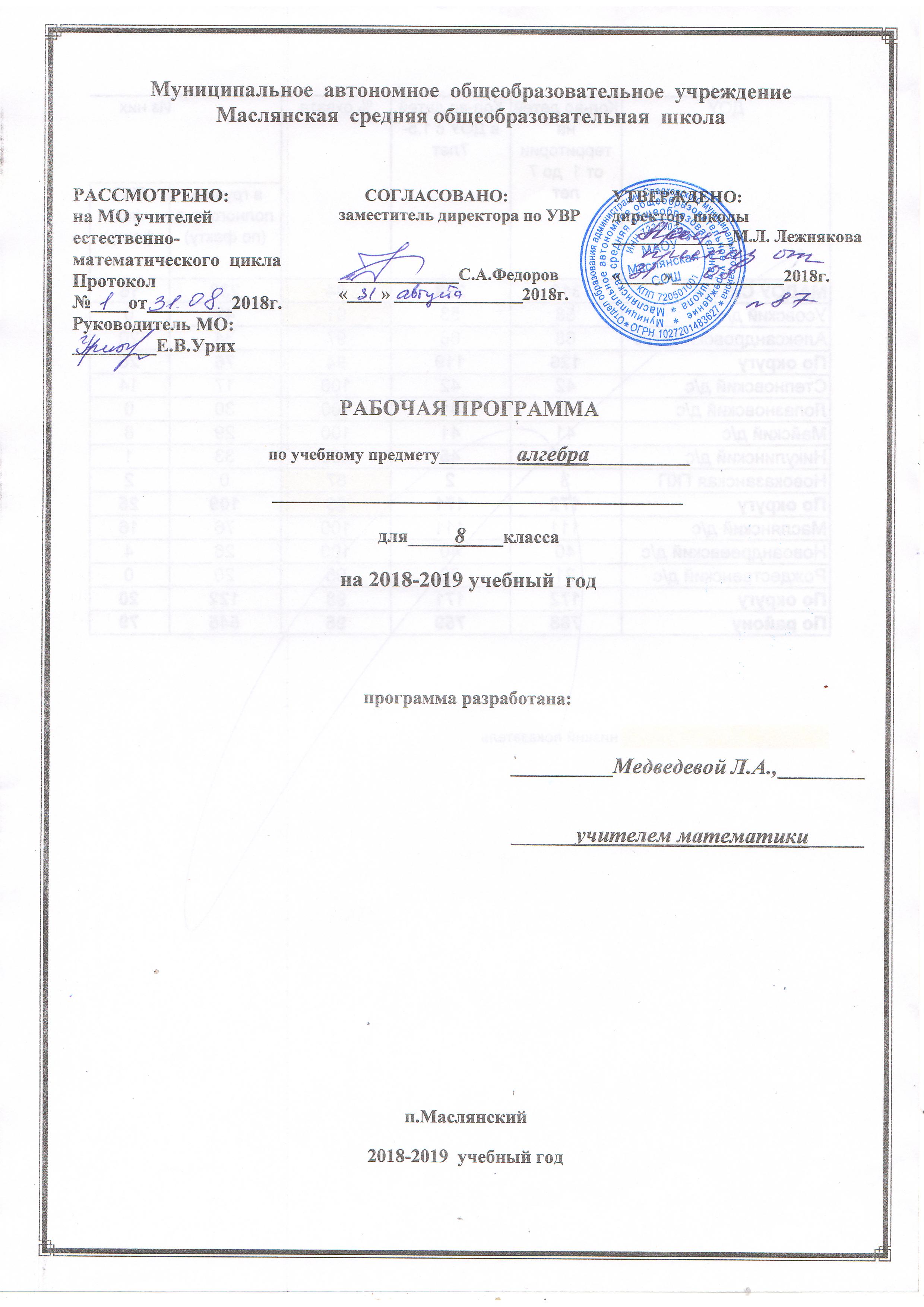 Пояснительная запискаРабочая программа по алгебре для 8 класса общеобразовательного учреждения составлена на основе следующих документов:Федеральный закон Российской Федерации от 29 декабря 2012 г. N 273-ФЗ "Об образовании в Российской Федерации"Федерального государственного образовательного стандарта основного общего образования (приказ Министерства образования и науки Российской Федерации от 17  декабря  . № 1897), Примерная программа основного общего образования. Математика. – 2-е изд. – М.: Просвещение, 2010.Программы общеобразовательных учреждений по алгебре 7-9 классы. С.М.Никольский, М.К.Потапов, Н.Н.Решетников, составитель Т.А.Бурмистрова – М.: Просвещение, 2016 Приказ Министерства образования и науки РФ от 31 декабря 2015 г. № 1577  (п.18.2.2. О рабочих программах)Федеральный перечень учебников на 2017 – 2018 учебный годУчебный план МАОУ Маслянская СОШ на 2018 – 2019 учебный год.Математическое образование является обязательной и неотъемлемой частью общего образования. Обучение математике направлено на достижение следующих целей: В направлении личностного развития:формирование представлений о математике как части общечеловеческой культуры, о значимости математики в развитии цивилизации и современного общества;развитие логического и критического мышления, культуры речи, способности к умственному эксперименту;формирование интеллектуальной честности и объективности, способности к преодолению мыслительных стереотипов, вытекающих из обыденного опыта;воспитание качеств личности, обеспечивающих социальную мобильность, способность принимать самостоятельные решения;формирование качеств мышления, необходимых для адаптации в современном информационном обществе;развитие интереса к математическому творчеству и математических способностей;в метапредметном направлении:развитие представлений о математике как форме описания и методе познания действительности, создание условий для приобретения первоначального опыта математического моделирования;формирование общих способов интеллектуальной  деятельности, характерных для математики и являющихся основой для познавательной культуры, значимой для различных сфер человеческой деятельности;        в предметном направлении:овладение математическими знаниями и умениями, необходимыми для продолжения образования, изучения смежных дисциплин, применения в повседневной жизни;создание фундамента для математического развития, формирования механизмов мышления, характерных для математической деятельности.Изучение математики на ступени основного общего образования направлено на достижение следующих целей:овладение системой математических знаний и умений, необходимых для применения в практической деятельности, изучения смежных дисциплин, продолжения образования;интеллектуальное развитие, формирование качеств личности, необходимых человеку для полноценной жизни в современном обществе, свойственных математической деятельности: ясности и точности мысли, критичности мышления, интуиции, логического мышления, элементов алгоритмической культуры, пространственных представлений, способности к преодолению трудностей;формирование представлений об идеях и методах математики как универсального языка науки и техники, средства моделирования явлений и процессов;воспитание культуры личности, отношения к математике как к части общечеловеческой культуры, играющей особую роль в общественном развитии.В ходе освоения содержания курса обучающиеся получают возможность: развить представления о числе и роли вычислений в человеческой практике;сформировать практические навыки выполнения устных, письменных, инструментальных вычислений, развить вычислительную культуру;овладеть символическим языком алгебры, выработать формально-оперативные алгебраические умения и научиться применять их к решению математических и нематематических задач; изучить свойства и графики функций, научиться использовать функционально-графические представления для описания и анализа реальных зависимостей;получить представления о статистических закономерностях в реальном мире и о различных способах их изучения, об особенностях выводов и прогнозов, носящих вероятностный характер; развить логическое мышление и речь – умения логически обосновывать суждения, проводить несложные систематизации, приводить примеры и контрпримеры, использовать различные языки математики (словесный, символический, графический) для иллюстрации, интерпретации, аргументации и доказательства;сформировать представления об изучаемых понятиях и методах как важнейших средствах математического моделирования реальных процессов и явлений.Поставленные цели решаются на основе применения различных форм работы (индивидуальной, групповой, фронтальной); применение электронного тестирования, тренажёра способствует закреплению учебных навыков, помогает осуществлять контроль и самоконтроль учебных достижений.Алгебра нацелена на формирование аппарата для решения не только математических задач,  но и задач смежных предметов, окружающей реальности. Язык математики, умение «читать» геометрический чертеж, составить алгоритм решения задачи подчеркивает значение математики как языка для построения математических моделей, процессов и явлений реального мира.Одной из основных задач изучения математики является развитие логического мышления, необходимого, в частности, для освоения курса информатики, физики, овладения навыками дедуктивных рассуждений. Преобразование геометрических форм вносит свой специфический вклад в развитие воображения, способностей к математическому творчеству. Образовательные и воспитательные задачи обучения математике должны решаться комплексно с учетом возрастных особенностей обучающихся, специфики математики как учебного предмета, определяющего её роль и место в общей системе школьного обучения и воспитания. Учителю предоставляется право самостоятельного выбора методических путей и приемов решения этих задач. В организации учебно-воспитательного процесса важную роль играют задачи. Они являются и целью, и средством обучения и математического развития учащихся. При планировании уроков следует иметь в виду, что теоретический материал осознается и усваивается преимущественно в процессе решения задач. Организуя решение задач, целесообразно шире использовать дифференцированный подход к учащимся. Дифференциация требований к учащимся на основе достижения всеми обязательного уровня подготовки способствует разгрузке школьников, обеспечивает их посильной работой и формирует у них положительное отношение к учебе. Важным условием правильной организации учебно-воспитательного процесса является выбор учителем рациональной системы методов и приемов обучения, сбалансированное сочетание традиционных и новых методов обучения, оптимизированное применение объяснительно-иллюстрированных и эвристических методов, использование технических средств, ИКТ - компонента. Учебный процесс необходимо ориентировать на рациональное сочетание устных и письменных видов работы, как при изучении теории, так и при решении задач. Внимание учителя должно быть направлено на развитие речи учащихся, формирование у них навыков умственного труда – планирование своей работы, поиск рациональных путей её выполнения, критическую оценку результатов.Общая характеристика учебного предмета, курсаВ курсе алгебры можно выделить следующие основные содержательные линии: арифметика, алгебра, функции; вероятность  и статистика. Наряду с этим в содержание включены два дополнительных методологических раздела: логика и множества; математика в историческом развитии, что связано с реализацией целей общеинтеллектуального и общекультурного развития учащихся. Содержание каждого из этих разделов разворачивается в содержательно-методическую линию, пронизывающую все основные содержательные линии. При этом первая линия – «Логика и множества» - служит цели овладения учащимися элементами универсального математического языка, вторая – «Математика в историческом развитии» - способствует созданию общекультурного, гуманитарного фона изучения курса.Арифметика призвана способствовать приобретению практических навыков, необходимых для повседневной жизни. Она служит базой для всего дальнейшего изучения математики, способствует логическому развитию и формированию умения пользоваться алгоритмами.Алгебра Изучение алгебры нацелено на формирование математического аппарата для решения задач из математики, смежных предметов, окружающей реальности. Язык алгебры подчеркивает значение математики как языка для построения математических моделей, процессов и явлений реального мира (одной из основных задач изучения алгебры является развитие алгоритмического мышления, необходимого, в частности, для освоения курса информатики; овладение навыками дедуктивных рассуждений). Преобразование символических форм вносит свой специфический вклад в развитие воображения, способностей к математическому творчеству. Другой важной задачей изучения алгебры является получение школьниками конкретных знаний о функциях как важнейшей математической модели для описания и исследования разнообразных процессов (равномерных, равноускоренных, экспоненциальных, периодических и др.), для формирования у обучающихся представлений о роли математики в развитии цивилизации и культуры.Элементы логики, комбинаторики, статистики и теории вероятностей становятся обязательным компонентом школьного образования, усиливающим его прикладное и практическое значение. Этот материал необходим, прежде всего, для формирования функциональной грамотности – умений воспринимать и анализировать информацию, представленную в различных формах, понимать вероятностный характер многих реальных зависимостей, производить простейшие вероятностные расчёты. Изучение основ комбинаторики позволит учащемуся осуществлять рассмотрение случаев, перебор и подсчёт числа вариантов, в том числе в простейших прикладных задачах.При изучении статистики и теории вероятностей обогащаются представления о современной картине мира и методах его исследования, формируется понимание роли статистики как источника социально значимой информации и закладываются основы вероятностного мышления.Таким образом, в ходе освоения содержания курса учащиеся получают возможность:развить представление о числе и роли вычислений в человеческой практике; сформировать практические навыки выполнения устных, письменных, инструментальных вычислений, развить вычислительную культуру;овладеть символическим языком алгебры, выработать формально-оперативные алгебраические умения и научиться применять их к решению математических и нематематических задач;изучить свойства и графики элементарных функций, научиться использовать функционально-графические представления для описания и анализа реальных зависимостей;получить представления о статистических закономерностях в реальном мире и о различных способах их изучения, об особенностях выводов и прогнозов, носящих вероятностный характер;развить логическое мышление и речь – умения логически обосновывать суждения, проводить несложные систематизации, приводить примеры и контрпримеры, использовать различные языки математики (словесный, символический, графический) для иллюстрации, интерпретации, аргументации и доказательства;сформировать представления об изучаемых понятиях и методах как важнейших средствах математического моделирования реальных процессов и явлений.Место предмета в базисном учебном планеСогласно федеральному базисному учебному плану на изучение математики в 8 классе отводится не менее 170 часов из расчета 5 ч в неделю. На изучение алгебры в 8 классе отводится 3 часа в неделю, 102 часа.Литература Алгебра. 8 класс: учебник для общеобразовательных организаций/С.М. Никольский, М.К. Потапов, Н.Н. Решетников, А.В. Шевкин. – М.: Просвещение, 2016М.К. Потапов. Алгебра, 8 кл.: дидактические материалы/ М.К. Потапов, А.В. Шевкин – М.: Просвещение, 2014П.В. Чулков Алгебра, 8 кл.: тематические тесты/ П.В. Чулков. – М.: Просвещение, 2014М.К. Потапов. Алгебра, 8 кл.: методические рекомендации/ М.К. Потапов, А.В. Шевкин – М.: Просвещение, 2013Личностные, метапредметные  и предметные результаты освоения учебного предмета, курсаПрограмма обеспечивает достижение следующих результатов освоения образовательной программы основного общего образования:личностные:сформированность ответственного отношения к учению, готовности и способности обучающихся к саморазвитию и самообразованию на основе мотивации к обучению и познанию, выбору дальнейшего образования на базе ориентировки в мире профессий и профессиональных предпочтений, осознанному построению индивидуальной образовательной траектории с учетом устойчивых познавательных интересов;сформированность целостного мировоззрения, соответствующего современному уровню развития науки и общественной практики;сформированность  коммуникативной компетентности в общении и сотрудничестве со сверстниками, старшими и младшими в образовательной, общественно полезной, учебно-исследовательской, творческой и других видов деятельности;умения ясно, точно, грамотно излагать свои мысли в устной и письменной речи, понимать смысл поставленной задачи, выстраивать аргументацию, приводить примеры и контрпримеры;представление о математической науке как сфере человеческой деятельности, об этапах ее развития, о ее значимости для развития цивилизации;критичность мышления, умения распознавать логически некорректные высказывания, отличать гипотезу от факта;креативность мышления, инициатива, находчивость, активность при решении алгебраических  задач;умение контролировать процесс и результат учебной математической деятельности;способность к эмоциональному восприятию математических объектов, задач, решений, рассуждений;метапрпедметные:умение  самостоятельно планировать альтернативные пути достижения целей, осознанно выбирать наиболее эффективные способы решения учебных и познавательных задач;умение осуществлять контроль по результату и по способу действия на уровне произвольного  внимания и вносить необходимые коррективы;умение адекватно оценивать правильность или ошибочность выполнения учебной задачи, ее объективную трудность и собственные возможности ее решения;умение устанавливать причинно-следственные связи; строить логические рассуждения, умозаключения (индуктивные, дедуктивные и по аналогии) и выводы;умение создавать, применять и преобразовывать знаково-символические средства, модели и схемы для решения учебных и познавательных задач;умение  организовывать учебное сотрудничество и совместную деятельность с учителем и сверстниками: определять цели, находить общее решение и разрешать конфликты на основе согласования позиций и учета интересов; формулировать, аргументировать и отстаивать свое мнение;сформированность  учебной и общепользовательской компетентности в область использования информационно-коммуникационных технологий (ИКТ - компетентности);первоначальные представления об идеях и о методах математики как об универсальном языке науки и техники, о средстве моделирования явлений и процессов;умение  видеть математическую задачу в контексте проблемной ситуации в других дисциплинах, в окружающей жизни;умение находить в различных источниках информации, необходимую для решения математических проблем, и представлять ее в понятной форме; принимать решение в условиях неполной и избыточной, точной и вероятностной информации;умение понимать и использовать математические средства наглядности (рисунки, чертежи, схемы и др.) для иллюстрации, интерпретации, аргументации;умение выдвигать гипотезы при решении учебных задач и понимания необходимости их проверки;понимание сущности алгоритмических предписаний и умение действовать в соответствии с алгоритмом;умение планировать и осуществлять деятельность, направленную на решение задач исследовательского характера;предметные:умение работать с математическим текстом (структурирование, извлечение необходимой информации), точно и грамотно выражать свои мысли в устной и письменной  речи, применяя математическую терминологию и символику, использовать различные языки математики (словесный, символический, графический), обосновывать суждения, проводить классификацию, доказывать математические утверждения;владение базовым понятийным аппаратом: иметь представление о числе, владение символьным языком алгебры, знание элементарных функциональных зависимостей, формирование представлений о статистических закономерностях в реальном мире и различных способах их изучения, об особенностях выводов и прогнозов, носящих вероятностный характер;умение выполнять арифметические преобразования рациональных выражений, применять их для решения учебных математических задач и задач, возникающих в смежных учебных предметах;умение пользоваться изученными математическими формулами и самостоятельно составлять формулы зависимостей между величинами на основе обобщения частных случаев и эксперимента;умение решать линейные и квадратные уравнения и неравенства, а также приводимые к ним уравнения, неравенства, системы; применять графические представления для решения и исследования уравнений, неравенств, систем; применять умения для решения задач из математики, смежных предметов, практики;овладение системой функциональных понятий, функциональным языком и символикой, умение строить графики функций, описывать их свойства, использовать функционально-графические представления для описания и анализа математических задач и реальных зависимостейумение применять изученные понятия, результаты и методы при решении задач из различных разделов курса, в том числе задач, не сводящихся к непосредственному применению известных алгоритмов.Содержание учебного предмета, курса1. Простейшие функции и графики (25 ч).    Числовые неравенства. Множества чисел. Функция, график функции. Функции y = x, y = x2, , их свойства и графики.Основная цель — ввести понятие функции и её графика, изучить свойства простейших функций и их графики.При изучении данной темы рассматриваются свойства числовых неравенств, изображение числовых промежутков на координатной оси, вводятся понятия функции и её графика, показываются примеры простейших функций (y = x, y = x2, ), изучаются их свойства и графики. При доказательстве свойств функций используются свойства неравенств. На интуитивной основе вводятся понятия непрерывности функции и непрерывности графика функции, играющие важную роль при доказательстве существования квадратного корня из положительного числа.Из дополнения к главе I рекомендуется рассмотреть сведения о пересечении и объединении множеств, показать соответствующую символику. Квадратные корни Квадратный корень, арифметический квадратный корень, приближенное вычисление квадратных корней, свойства арифметических квадратных корней, преобразование выражений, содержащих квадратные корни.Основная цель — освоить понятие квадратного корня и арифметического квадратного корня, выработать умение преобразовывать выражения, содержащие квадратные корни. Существование квадратного корня из положительного числа показывается с опорой на непрерывность графика функции y = x2, доказывается иррациональность квадратного корня из любого числа, не являющегося квадратом натурального числа. Основное внимание следует уделить изучению свойств квадратных корней и их использованию для преобразования выражений, содержащих квадратные корни. Учащиеся должны освоить вынесение множителя из-под знака корня, внесение множителя под знак корня и освобождение дроби от иррациональности в знаменателе в простых случаях.2.Квадратные и рациональные уравнения (29ч).Квадратный трехчлен. Квадратное уравнение. Теорема Виета. Применение квадратных уравнений к решению задач. Основная цель — выработать умения решать квадратные уравнения, и решать задачи, сводящиеся к ним.Изучение данной темы начинается с рассмотрения квадратного трехчлена, выяснения условий, при которых его можно разложить на два одинаковых или на два разных множителя. На этой основе вводится понятие квадратного уравнения и его корня, рассматриваются способы решения неполного квадратного уравнения и квадратного уравнения общего вида, приведенного квадратного уравнения. Доказываются теоремы Виета (прямая и обратная), показывается применение квадратных уравнений для решения задач.Применение квадратного уравнения существенно расширяет круг текстовых задач, которые можно предложить учащимся, дает хорошую возможность для обсуждения некоторых общих идей, связанных с их решением. Рациональное уравнение. Биквадратное уравнение. Распадающееся уравнение. Уравнение, одна часть которого алгебраическая дробь, а другая равна нулю. Решение задач при помощи рациональных уравнений.Основная цель — выработать умения решать рациональные уравнения и использовать их для решения текстовых задач. При изучении данной темы вводится понятие рационального уравнения, рассматриваются наиболее часто используемые виды рациональных уравнений: биквадратное, распадающееся (одна часть уравнения произведение нескольких множителей, зависящих от x, а другая равна нулю), уравнение, одна часть которого алгебраическая дробь, а другая равна нулю; показываются применение рациональных уравнений для решения текстовых задач. Следует обратить внимание на то, что при решении рациональных уравнений, содержащих алгебраическая дробь, уравнение не умножается на выражение с неизвестным, а преобразуется к уравнению, одна часть которого алгебраическая дробь, а другая равна нулю. Идея решения рациональных уравнений заменой неизвестных показывается на примере биквадратных уравнений.3. Линейная  и квадратичная функции (23 ч).  Прямая пропорциональная зависимость, график функции y = kx. Линейная функция и ее график. Равномерное движение. Основная цель — ввести понятие прямой пропорциональной зависимости (функции y = kx) и линейной функции, выработать умения решать задачи, связанные с графиками этих функций. При изучении данной темы расширяется круг изучаемых функций, появляется новая идея построения графиков — с помощью переноса. Сначала изучается частный случай линейной функции — прямая пропорциональная зависимость, исследуется расположение прямой в зависимости от углового коэффициента, решаются традиционные задачи, связанные с принадлежностью графику заданных точек, знаком функции и т. п. Затем вводится понятие линейной функции, показывается, как можно получить график линейной функции из соответствующего графика прямой пропорциональности. При этом показывается перенос графика по осям Ox и Oy. Это необходимо не только для уяснения учащимися взаимосвязи между частным и общим случаями линейной функции, но и с пропедевтической целью — для подготовки учащихся к переносу других графиков. Однако основным способом построения графика линейной функции остается построение прямой по двум точкам.   Рассмотрение графиков прямолинейного движения позволяет рассмотреть примеры кусочно-заданных функций, способствует упрочению межпредметных связей между математикой и физикой.Рекомендуется рассмотреть функцию y = │x│, переносы ее графика по осям координат для подготовки учащихся к изучению следующей темы. Квадратичная функция и ее график.Основная цель — изучить квадратичную функцию и ее график, выработать умения решать задачи, связанные с графиком квадратичной функции. Изучение данной темы начинается с функции y = ax2 (сначала для a > 0, потом для a ≠ 0) и изучения ее свойств, тут же иллюстрируемых на графиках. График функции y = a(x – xo)2 + yo  получается переносом графика функции y = ax2. Это необходимо для уяснения учащимися взаимосвязи между частным и общим случаями квадратичной функции. Большое внимание уделяется построению графика квадратичной функции по точкам с вычислением абсциссы вершины параболы. Рассмотрение графика движения тела в поле притяжения Земли дает еще один пример межпредметных связей между математикой и физикой, позволяет показать применение изучаемого материала на примере задач с физическим содержанием.4.Системы рациональных уравнений (15 ч).Системы уравнений первой и второй степени. Решение задач при помощи систем уравнений первой и второй степени, систем рациональных уравнений.Основная цель — выработать умения решать системы уравнений первой и второй степени, системы рациональных уравнений, задачи, приводящие к таким системам. Изучение данной темы начинается с введения понятия системы рациональных уравнений, ее решения. Многие определения и приемы действий учащимся знакомы из 7 класса, когда они решали системы линейных уравнений. Поэтому новый материал надо излагать после повторения ранее изученного. Графический способ решения систем двух уравнений с двумя неизвестными и исследования системы двух уравнений первой степени с двумя неизвестными. Решение систем уравнений и уравнений графическим способом. Решение уравнений в целых числах. 6. Повторение (10ч).Учебно-тематический планПланируемые результаты изучения учебного предмета, курсаРациональные числаУчащийся научится:понимать особенности десятичной системы счисления; выражать числа в эквивалентных формах, выбирая наиболее подходящую в зависимости от конкретной ситуации; владеть понятиями, связанными с делимостью натуральных чисел;сравнивать и упорядочивать рациональные числа; выполнять вычисления с рациональными числами, сочетая устные и письменные приемы вычислений;использовать понятия и умения, связанные с пропорциональностью величин, процентами в ходе математических задач и задач их смежных предметов, выполнять несложные практические расчеты.Выпускник получит возможность:познакомиться с позиционными системами счисления с отличными от 10 основаниями; углубить  представления о натуральных числах и свойствах делимости;научиться использовать приемы, рационализирующие вычисления, приобрести привычку контролировать вычисления, выбирая подходящий для ситуации способ.Действительные числа             Учащийся научится:использовать начальные представления о множестве действительных чисел;владеть понятием квадратного корня, применять его в вычислениях.Выпускник получит возможность:развить представление о числе и числовых системах от натуральных до действительных чисел; о роли вычислений в человеческой практике;развить и углубить знания о десятичной записи действительных чисел (периодические и непериодические)Алгебраические выраженияУчащийся научится:владеть понятиями «тождество», «тождественное преобразование», решать задачи, содержащие буквенные данные; работать с формулами;выполнять преобразования выражений, содержащих степени с целым показателем и квадратные корни;выполнять тождественные преобразования рациональных выражений на основе правил действий над многочленами и алгебраическими дробями;выполнять разложение квадратного трёхчлена  на множители;         Учащийся получит возможность:научиться выполнять многошаговые преобразования рациональных выражений, применяя широкий набор способов и приемов;применять тождественные преобразования для решения задач из различных разделов курса (например, для наибольшего /наименьшего значения выражения)   Уравнения                Учащийся научится:решать основные виды рациональных уравнений с одной переменной, системы двух уравнений с двумя переменными;понимать уравнение как важнейшую математическую модель для описания и изучения разнообразных реальных ситуаций, решать текстовые задачи алгебраическим методом;применять графические представления для исследования уравнений, исследования и решения систем уравнений с двумя переменными.          Учащийся получит возможность:овладеть специальными приемами решения уравнений и систем уравнений; уверенно применять аппарат уравнений для решения разнообразных задач математики, смежных предметов практики;применять графические представления для исследования уравнений, систем уравнений, содержащих буквенные коэффициенты.            НеравенстваУчащийся научится:понимать и применять терминологию и символику, связанные с отношением неравенства, свойства числовых неравенств;решать линейные неравенства с одной переменной и их системы; решать квадратные неравенства с опорой на графические представления;Учащийся получит возможность научиться:разнообразным приемам доказательства неравенств; уверенно применять аппарат неравенств для решения разнообразных математических задач и задач из смежных предметов, практики;применять графические представления для исследования неравенств, систем неравенств, содержащих буквенные коэффициенты.  Основные понятия. Числовые функции.Учащийся научится:понимать и использовать функциональные понятия и язык (термины, символические обозначения), строить графики элементарных функций; исследовать свойства числовых функций на основе изучения поведения графиков;понимать функцию как важнейшую математическую модель для описания процессов и явлений окружающего мира, применять функциональный язык для описания зависимостей между физическими величинами.Выпускник получит возможность научиться:проводить исследования, связанные с изучением свойств функций, в том числе с использованием компьютера; на основе графиков изученных функций строить более сложные графики (кусочно-заданные, с «выколотыми» точками и т.п.);использовать функциональные представления  и свойства функций для решения математических задач из различных разделов курса.№СодержаниеЧасыПростейшие функции. Квадратные корни25Квадратные и рациональные уравнения29Линейная,  квадратичная и дробно-линейная функции23Системы рациональных уравнений15Повторение10Всего102№ датаТема урокаОсновное содержание темы, термины и понятияХарактеристика основных видов деятельности. Освоение предметных знанийФормируемые УУД№ датаТема урокаОсновное содержание темы, термины и понятияХарактеристика основных видов деятельности. Освоение предметных знанийФормируемые УУДГлава 1 Простейшие функции. Квадратные корни.  (25 ч)Глава 1 Простейшие функции. Квадратные корни.  (25 ч)Глава 1 Простейшие функции. Квадратные корни.  (25 ч)Глава 1 Простейшие функции. Квадратные корни.  (25 ч)Глава 1 Простейшие функции. Квадратные корни.  (25 ч)Глава 1 Простейшие функции. Квадратные корни.  (25 ч)                            § 1 Функции и графики. (9 ч.)                            § 1 Функции и графики. (9 ч.)                            § 1 Функции и графики. (9 ч.)                            § 1 Функции и графики. (9 ч.)                            § 1 Функции и графики. (9 ч.)                            § 1 Функции и графики. (9 ч.)1Числовые неравенства.Действительные числа, одноименные неравенства, свойства неравенств, свойство транзитивности, двойное неравенствоФормулируют св-ва нер-в, сравнивают десятич. дроби с разными знаками.  Познакомятся со св-ми числ.неравенств.  Получат представление о нер-ве одинакового смысла, о нер-ве Коши.  Научатся выполн. действия с числ. нер-ми; док-ть числ. нер-в при любых знач. переменных.Р: различать способ и результат действия.П: осуществлять поиск необходимой информации для выполн.учеб. заданий К: учитывать разные мнения2Числовые неравенства.Действительные числа, одноименные неравенства, свойства неравенств, свойство транзитивности, двойное неравенствоФормулируют св-ва нер-в, сравнивают десятич. дроби с разными знаками.  Познакомятся со св-ми числ.неравенств.  Получат представление о нер-ве одинакового смысла, о нер-ве Коши.  Научатся выполн. действия с числ. нер-ми; док-ть числ. нер-в при любых знач. переменных.Р: различать способ и результат действия.П: осуществлять поиск необходимой информации для выполн.учеб. заданий К: учитывать разные мнения3Координатная ось. Модуль числа.Действительные числа, одноименные неравенства, свойства неравенств, свойство транзитивности, двойное неравенствоПреобразовывают нер-ва, использую св-ва, выполняют действия над нерав-ми, сравнивают степени, доказывают высказывание.Получат представление о нер-ве с переменной, системе линейных нер-в, пересечении решений нер-в системы.Научатся изображать на корд. плоскости точки, координаты которых удовлетворяют нер-ву; составлять текст научного стиля.Р: оценивать правильность выполнения действия на уровне адекватной ретроспективной оценки.П: проводить сравнение, сериацию и классификацию по заданными критериям.К: контролировать действие партнера.4Множества чисел.Числовые промежутка, отрезок, концы отрезка, множество действительных чисел, двойное неравенство, интервал, полуинтервал, промежуток, плюс-минус бесконечностьФормулируют опр.отрезка, интервала, полуинтервала, перечисляют числа, принадлежащие данному мн-ву; опр.название числ. промежутка , изображ. его на числ. прямой.  Получат представление о числ.промежутках, нестрогом и строгом нер-вах. Научатся строить геометр.модель числ. промежутка по реш. н-ва, опр-ть мн-во чисел, принадлежащих числ. нер-ву; находить соответствие между условием, названием числ. промежутка, графич.,   аналитич. моделью и символич.записью.Регулятивные: оценивать правильность выполнения действия на уровне адекватной ретроспективной оценки.Познавательные: ориентироваться на разнообразие способов решения.Коммуникативные: учитывать разные мнения и стремиться к координации различных позиций в сотрудничестве.5Множества чисел.Числовые промежутка, отрезок, концы отрезка, множество действительных чисел, двойное неравенство, интервал, полуинтервал, промежуток, плюс-минус бесконечностьФормулируют опр.отрезка, интервала, полуинтервала, перечисляют числа, принадлежащие данному мн-ву; опр.название числ. промежутка , изображ. его на числ. прямой.  Получат представление о числ.промежутках, нестрогом и строгом нер-вах. Научатся строить геометр.модель числ. промежутка по реш. н-ва, опр-ть мн-во чисел, принадлежащих числ. нер-ву; находить соответствие между условием, названием числ. промежутка, графич.,   аналитич. моделью и символич.записью.Регулятивные: оценивать правильность выполнения действия на уровне адекватной ретроспективной оценки.Познавательные: ориентироваться на разнообразие способов решения.Коммуникативные: учитывать разные мнения и стремиться к координации различных позиций в сотрудничестве.6Декартова система координат на плоскости.Прямоугольная система координат, декартова система координат, ось абсцисс, ось ординат, начало отсчета, координата точки, координатная четверть.Перечисляют св-ва точек коорд. четвертей, называют абсциссу и ординату точки, строят точки на коорд. плоскости, точки, симметричные данным, перечисляют св-ва симметричных точек; строят многоугольники по заданным вершинам.Познакомятся с понятиями: коорд.  плоскость, коорд. точки.Научатся наход. коорд. точки на плоскости, отмечать  точку с заданными коорд.,  по коорд. точки опр-ть ее положение без построения; опр-ть, в каком коорд. угле расположена точка Регулятивные: осуществлять итоговый и пошаговый контроль по результату.Познавательные: строить речевое высказывание в устной и письменной форме.Коммуникативные: учитывать разные мнения и стремиться к координации различных позиций в сотрудничестве.7Понятие функции.Функция, зависимость, соответствие, зависимая переменная, аргумент, независимая переменная, область определения функции.Формулируют понятия зависимой и независимой переменной, области опр. ф-ии, приводят примеры; находят знач.  ф-ии при заданном аргументе, находят знач. аргумента при заданном знач. ф-и,  задают ф-ию по словес. формулировке, по таблич.данным.Научатся преобразовывать линейное ур-ие к виду линейной ф-ии, строить график линейной ф-ии; определять знаки коэффициентов k и m, если известно, через какие четверти проходит графикРегулятивные: различать способ и результат действия.Познавательные: владеть общим приемом решения задач. Коммуникативные: договариваться и приходить к общ. решению в совместной деятельности8Понятие функции.Функция, зависимость, соответствие, зависимая переменная, аргумент, независимая переменная, область определения функции.Формулируют понятия зависимой и независимой переменной, области опр. ф-ии, приводят примеры; находят знач.  ф-ии при заданном аргументе, находят знач. аргумента при заданном знач. ф-и,  задают ф-ию по словес. формулировке, по таблич.данным.Научатся преобразовывать линейное ур-ие к виду линейной ф-ии, строить график линейной ф-ии; определять знаки коэффициентов k и m, если известно, через какие четверти проходит графикРегулятивные: различать способ и результат действия.Познавательные: владеть общим приемом решения задач. Коммуникативные: договариваться и приходить к общ. решению в совместной деятельности9Понятие графика функции.График функции. Функция, зависимость, соответствие, зависимая переменная, аргумент, независимая переменная, область определения функции. Формулируют понятие графика ф-ии, непрерывной ф-ии, опр-т по графику величины текст.  задачи, приводят примеры задания ф-ии по графику.   Научатся находить коорд. точек пересеч. графика с коорд. осями, графиков двух линейных ф-ий, наибол.и наимен.значения ф-ий на заданном промежутке; приводить примеры реальных ситуаций, матем. моделями которых являются линейные ф-ии; работать с чертеж. инструментамиР: осуществлять итоговый и пошаговый контроль по результату.П: проводить сравнение, сериацию и классификацию по заданным критериям.К: договариваться и приходить к общему решению в совместной деятельности, в в ситуации столкновения интересов.                      § 2 Функции  у = х. у = х2, у = .  (7ч.)                      § 2 Функции  у = х. у = х2, у = .  (7ч.)                      § 2 Функции  у = х. у = х2, у = .  (7ч.)                      § 2 Функции  у = х. у = х2, у = .  (7ч.)                      § 2 Функции  у = х. у = х2, у = .  (7ч.)                      § 2 Функции  у = х. у = х2, у = .  (7ч.)1/10Функция у = х и её графикФункция, зависимая переменная, аргумент, независимая переменная, область определения функции.Проверяют принадлежность точки графику функции у = х , строят график данной функции. Познакомятся с понятиями: ф-ия, завис. и независ.переменная. Научатся находить принадлежность точки графику ф-ии; находить область определения ф-ии; строить график данной ф-ии; осущ-ть оц. информации, фактам, процессам, опр-ь их актуальность; реш. проблемные задачи и ситуации.Р: различать способ и результат действияП: проводить сравнение, сериацию и классификацию по заданным критериям.К: договариваться и приходить к общему решению в совместной деятельности, в ситуации столкновения интересов.2/11Функция у = х и её графикФункция, зависимая переменная, аргумент, независимая переменная, область определения функции.Проверяют принадлежность точки графику функции у = х , строят график данной функции. Познакомятся с понятиями: ф-ия, завис. и независ.переменная. Научатся находить принадлежность точки графику ф-ии; находить область определения ф-ии; строить график данной ф-ии; осущ-ть оц. информации, фактам, процессам, опр-ь их актуальность; реш. проблемные задачи и ситуации.Р: различать способ и результат действияП: проводить сравнение, сериацию и классификацию по заданным критериям.К: договариваться и приходить к общему решению в совместной деятельности, в ситуации столкновения интересов.3/12Функция у = х 2.Область определения функции, возрастание и убывание функции, четность функции, непрерывность функции,ось симметрии, парабола, вершина, ветвь параболы.Формулируют основные свойства ф-ии, сравнивают значения числ. выражений; опр-т монотонность , четность ф-ции, опр-т по графику значения ф-ии и аргумента, принадлежность точки графику ф-ии.  Познакомятся с понятиями: парабола, ветви, ось симметрии, вершина параболы.Научатся строить параболу; читать график по готовому чертежу, строить график на промежутке; описывать геом. св-ва параболыР: вносить необходимые коррективы в действие после завершения на основе учета хар-ра ошибок.П: владеть общим приемом решения задач.К: договариваться и приходить к общ. решению в совместной деят-сти4/13График функции у = х2.Область определения функции, возрастание и убывание функции, четность функции, непрерывность функции,ось симметрии, парабола, вершина, ветвь параболы.Формулируют основные свойства ф-ии, сравнивают значения числ. выражений; опр-т монотонность , четность ф-ции, опр-т по графику значения ф-ии и аргумента, принадлежность точки графику ф-ии.  Познакомятся с понятиями: парабола, ветви, ось симметрии, вершина параболы.Научатся строить параболу; читать график по готовому чертежу, строить график на промежутке; описывать геом. св-ва параболыР: вносить необходимые коррективы в действие после завершения на основе учета хар-ра ошибок.П: владеть общим приемом решения задач.К: договариваться и приходить к общ. решению в совместной деят-сти5/14Функция  у = .Область определения функции, возрастание и убывание функции, четность функции, гипербола, асимптоты, ветвь гиперболы.Формулируют основные св-ва ф-ии, находят значение ф-ии по заданному значению аргумента; определяют монотонность ф-ии, сравнивают значения ф-ии при заданных значениях аргумента.Получат представление о функции вида у=, ее графике,  св-вах.Научатся решать графически ур-ия и системы ур-ий, опр-ть число решений системы ур-ий с помощью графич.методаНаучатся строить график ф-ии у= и описывать св-ва ф-ии, строить графики кусочно-заданных ф-ийР:  оценивать правильность выполнения действий на уровне адекватной оценки.П: ориентироваться на разнообразие способов решения задач.К: учитывать разные мнения 6/15График функции у = .Область определения функции, возрастание и убывание функции, четность функции, гипербола, асимптоты, ветвь гиперболы.Формулируют основные св-ва ф-ии, находят значение ф-ии по заданному значению аргумента; определяют монотонность ф-ии, сравнивают значения ф-ии при заданных значениях аргумента.Получат представление о функции вида у=, ее графике,  св-вах.Научатся решать графически ур-ия и системы ур-ий, опр-ть число решений системы ур-ий с помощью графич.методаНаучатся строить график ф-ии у= и описывать св-ва ф-ии, строить графики кусочно-заданных ф-ийР: различать способ и результат действияП: владеть общ. приемом решения задач.К: приходить к общ. решению в совмест. деят-сти, 7/16Контрольная работа №1 по теме: «Функции и графики».Функция, зависимая и независимая переменная, обл.определения функции, возрастание и убывание четность, непрерывность; парабола, гипербола, асимптоты, ветви Проверяют принадлежность точки графику ф-ции; формулируют основ. св-ва ф-ции, находят значение ф-ции по заданному значению аргумента, сравнивают значения числ. выражений, опр-т монотонность, четность функции; строят график данной ф-ции.Научатся обобщать знания об использовании алгоритма построения графика функций у=х, у=х2, у= осуществлять контроль и оценку своей деят-сти; излагать теорет. мат-л по теме.Регулятивные: осуществлять итоговый и пошаговый контроль по результату.Познавательные: строить речевое высказывание в устной и письменной форме.Коммуникативные: учитывать разные мнения                          § 3. Квадратные корни (9 ч.)                         § 3. Квадратные корни (9 ч.)                         § 3. Квадратные корни (9 ч.)                         § 3. Квадратные корни (9 ч.)                         § 3. Квадратные корни (9 ч.)1/17Понятие квадратного корня.Квадрат действительного числа, квадратный корень числа.Формулируют опр. квадратного корня из неотриц.числа; находят квадратные корни из чисел, сравнивают знач. квадратных корней Научатся представлять квадратные корни из неотрицательного числа, различать действительные и иррациональные числа; находить квадратные корни из чисел; формулировать полученные результаты; составлять текст научного стиля.Регулятивные: различать способ, результат действия Познавательные: осуществлять поиск информации с использ. учеб.литературы.Коммуникативные: приходить к общ. решению в совместной деятельности2/18Понятие квадратного корня.Квадрат действительного числа, квадратный корень числа.Формулируют опр. квадратного корня из неотриц.числа; находят квадратные корни из чисел, сравнивают знач. квадратных корней Научатся представлять квадратные корни из неотрицательного числа, различать действительные и иррациональные числа; находить квадратные корни из чисел; формулировать полученные результаты; составлять текст научного стиля.Регулятивные: различать способ, результат действия Познавательные: осуществлять поиск информации с использ. учеб.литературы.Коммуникативные: приходить к общ. решению в совместной деятельности3/19Арифметический квадратный корень.Квадрат числа, арифметический квадратный корень, свойства арифметических квадратных корней; арифметические квадратные корни из равных неотрицательных чисел равныФормулируют определение арифм. квадратного корня; находят арифм. квадратные корни из чисел, значение выражений, содержащих арифм.квадр. корни, определяют, между какими натур.числами расположено данное иррациональное число.Получат представление о преобразовании выражений, операциях извлечения квадратного корня.Научатся применять свойства квадр. корней для упрощения выражений и вычисления корней; вычислять значения квадр. корней, не используя табл. квадратов чисел; решать функциональные ур-ияРегулятивные: учитывать правило в планировании и контроле способа решения.Познавательные: проводить сравнение, сериацию и классификацию по заданным критериям.4/20Арифметический квадратный корень.Квадрат числа, арифметический квадратный корень, свойства арифметических квадратных корней; арифметические квадратные корни из равных неотрицательных чисел равныФормулируют определение арифм. квадратного корня; находят арифм. квадратные корни из чисел, значение выражений, содержащих арифм.квадр. корни, определяют, между какими натур.числами расположено данное иррациональное число.Получат представление о преобразовании выражений, операциях извлечения квадратного корня.Научатся применять свойства квадр. корней для упрощения выражений и вычисления корней; вычислять значения квадр. корней, не используя табл. квадратов чисел; решать функциональные ур-ияР: различать способ и результат действияП: ориентироваться на разнообразие способов решения задач.Комм.: контрол-ть действие партнера.5/21Свойства арифметических квадратных корней.Положительные и неположительные числа, модуль числа, арифметический квадратный корень числа, вынесение множителя из-под знака корня, внесение множитель под знак корня.Выписывают натур. числа, которые являются квадратами натур.чисел; определяют и доказывают иррациональность числа, рациональность числового выражения.Познакомятся со свойствами арифметических квадратных корнейНаучатся выполнять преобразования, содержащие операцию извлеч.корня, используя свойства арифм.квадратных корней; доказывать справедливость равенства, упрощать выражениеР: различать способ и результат действияП: проводить сравнение, сериацию и классификацию по заданным критериям.К: договариваться и приходить к общему решению в совместной деятельности6/22Свойства арифметических квадратных корней.Положительные и неположительные числа, модуль числа, арифметический квадратный корень числа, вынесение множителя из-под знака корня, внесение множитель под знак корня.Вычисляют квадрат арифметич.квадратного корня и арифм. корень из квадрата числа; выносят множитель из-под знака корня, вносят множитель под знак корня, освобождают знаменатель от иррациональности, сравнивают иррац.числа, располагают числа в порядке возрастания и убывания.Научатся представлять квадратные корни из неотрицательного числа, различать действительные и иррац.числа; находить квадратные корни из чисел; формулировать полученные результаты; составлять текст научного стиля.Р: осуществлять итоговый и пошаговый контроль по результату.П: проводить сравнение, сериацию и классификацию по заданным критериям.К: договариваться и приходить к общему решению в совместной деятельности, в том числе в ситуации столкновения интересов.7/23Свойства арифметических квадратных корней.Положительные и неположительные числа, модуль числа, арифметический квадратный корень числа, вынесение множителя из-под знака корня, внесение множитель под знак корня.Вычисляют квадрат арифметич.квадратного корня и арифм. корень из квадрата числа; выносят множитель из-под знака корня, вносят множитель под знак корня, освобождают знаменатель от иррациональности, сравнивают иррац.числа, располагают числа в порядке возрастания и убывания.Научатся представлять квадратные корни из неотрицательного числа, различать действительные и иррац.числа; находить квадратные корни из чисел; формулировать полученные результаты; составлять текст научного стиля.Р: осуществлять итоговый и пошаговый контроль по результату.П: проводить сравнение, сериацию и классификацию по заданным критериям.К: договариваться и приходить к общему решению в совместной деятельности, в том числе в ситуации столкновения интересов.8/24Квадратный корень из натурального числа.Квадрат натурального числа, иррациональное числоВычисляют квадрат арифм. квадратного корня и арифм. корень из квадрата числа; сравнивают иррац. числа, располагают числа в порядке возрастания и убывания, раскладывают выражения на множители, сокращают дробь,  доказывают справедливость равенства, упрощают выражение, выносят множитель из-под знака корня, вносят множитель под знак корня.Научатся выполнять преобразования выражений, извлекать квадратный корень и освобождать от иррациональности в знаменателе; раскладывать выражение на множители способом группировки, используя определение и свойства корня; осуществлять проверку выводов, закономерностей, теорем.Регулятивные: различать способ и результат действияПознавательные: проводить сравнение, сериацию и классификацию по заданным критериям.Коммуникативные: договариваться и приходить к общему решению в совместной деятельности, в том числе в ситуации столкновения интересов.9/25Контрольная работа №2 по теме: «Квадратные корни».Научатся обобщать знания о преобразовании выражений, содержащих операцию извлечения квадратного корня, применять св-ва квадратных корней; сам-но выбирать рац.способ преобразования выражений, содержащих операцию извлечения квадратного корня, применять свойства квадратных корней.Р: оценивать правильность выполнения действий на уровне адекватной оценки.П: ориентироваться на разнообразие способов решения задач.К: регулировать деят-сть посредством письменной речиГлава 2. Квадратные и рациональные уравнения. (29 ч)Глава 2. Квадратные и рациональные уравнения. (29 ч)Глава 2. Квадратные и рациональные уравнения. (29 ч)Глава 2. Квадратные и рациональные уравнения. (29 ч)Глава 2. Квадратные и рациональные уравнения. (29 ч)                           § 4. Квадратные уравнения. (16 ч)                           § 4. Квадратные уравнения. (16 ч)                           § 4. Квадратные уравнения. (16 ч)                           § 4. Квадратные уравнения. (16 ч)                           § 4. Квадратные уравнения. (16 ч)1/26Квадратный трехчлен.Квадратный трехчлен, коэффициенты, свободный член, дискриминант квадратного трехчлена.Разложение квадратного трехчлена на множители.Формулируют определение квадратного трехчлена, дискриминанта, приводят примеры; называют коэффициенты a, b, с квадратного трехчлена, составл.квадратный трехчлен по заданным коэффициентам.Научатся приводить примеры квадратного трехчлена, называть коэфф.; решать задачи, выделяя 3 этапа матем. моделированияРегулятивные: осуществлять итоговый и пошаговый контроль по результату.Познавательные: строить речевое высказывание в устной и письменной форме.Коммуникативные: учитывать разные мнения и стремиться к координации различных позиций в сотрудничестве.2/27Квадратный трехчлен.Квадратный трехчлен, коэффициенты, свободный член, дискриминант квадратного трехчлена.Разложение квадратного трехчлена на множители.Формулируют выделяют полный квадрат, находят дискриминант, Научатся находить дискриминант квадратного трехчлена, выделять полный квадрат, раскладывать квадратный трехчлен на простые множителиРегулятивные: осуществлять итоговый и пошаговый контроль по результату.Познавательные: строить речевое высказывание в устной и письменной форме.Коммуникативные: учитывать разные мнения и стремиться к координации различных позиций в сотрудничестве.3/28Понятие квадратного уравнения.Квадратный трехчлен, уравнение второй степени, корень уравнения, дискриминант квадратного уравнения, равносильное уравнение.Формулируют определение; среди ряда уравнений находят квадратные уравнения или уравнения, равносильные квадратным; составляют квадратные уравнения по заданным коэффициентам.Получат представление о квадратном уравнении, корнях квадратного уравнения.     Научатся решать любые квадратные уравнения, осуществлять проверку, является ли число корнем квадр. ур-ия, находить равносильные ур-ия; Регулятивные: вносить необходимые коррективы в действие после его завершения на основе его и учета характера сделанных ошибок.П: владеть общ.приемом решения задач.Коммуникативные: учитывать разные мнения и стремиться к сотрудничеству.4/29Понятие квадратного уравненияКвадратный трехчлен, уравнение второй степени, корень уравнения, дискриминант квадратного уравнения, равносильное уравнение.Формулируют определение; среди ряда уравнений находят квадратные уравнения или уравнения, равносильные квадратным; составляют квадратные уравнения по заданным коэффициентам.Получат представление о квадратном уравнении, корнях квадратного уравнения.     Научатся решать любые квадратные уравнения, осуществлять проверку, является ли число корнем квадр. ур-ия, находить равносильные ур-ия; Регулятивные: вносить необходимые коррективы в действие после его завершения на основе его и учета характера сделанных ошибок.П: владеть общ.приемом решения задач.Коммуникативные: учитывать разные мнения и стремиться к сотрудничеству.5/30Неполное квадратное уравнение.Полное квадратное уравнение, неполное квадратное уравнение, равносильные уравнения.Формулируют понятия полных и неполных квадратных ур-ий; определяют количество корней неполного квадратного ур-ия, решают неполные квадратные ур-ия, составляют неполное квадратное ур-ие, если даны его корни.Получат представление о неполных квадратных ур-иях и о способах их решения.Научатся решать неполные квадратные ур-ия по алгоритму; Р: различать способ и результат действияП: владеть общ.приемом решения задач.К: договариваться и приходить к общему решению в совместной деятельности6/31Неполное квадратное уравнение.Полное квадратное уравнение, неполное квадратное уравнение, равносильные уравнения.Формулируют понятия полных и неполных квадратных ур-ий; определяют количество корней неполного квадратного ур-ия, решают неполные квадратные ур-ия, составляют неполное квадратное ур-ие, если даны его корни.Получат представление о неполных квадратных ур-иях и о способах их решения.Научатся решать неполные квадратные ур-ия по алгоритму; Р: различать способ и результат действияП: владеть общ.приемом решения задач.К: договариваться и приходить к общему решению в совместной деятельности7/32Решение квадратного уравнения общего видаДискриминант квадратного уравнения, знак дискриминанта, корень уравнения.Определяют количество корней квадратного ур-ия по дискриминанту; решают квадратное ур-ие.Получат представление о дискриминанте квадратного ур-ия, формулах корней квадратного ур-ия, алгоритме решения квадратного ур-ия.  Научатся выводить формулу корней квадратного ур-ия, если второй коэффициент нечетныйРешают квадратное ур-ие, приводят ур-ие к целочисленному виду; решают ур-ия с параметрами.   Научатся решать квадр.ур-ия по алгоритму; проводить исслед-ие всех корней квадр. ур-ия с параметромР: оценивать правильность выполнения действий на уровне адекватной оценки.П: ориентироваться на разнообразие способов решения задач.К: учитывать разные мнения 8/33Решение квадратного уравнения общего вида.Дискриминант квадратного уравнения, знак дискриминанта, корень уравнения.Определяют количество корней квадратного ур-ия по дискриминанту; решают квадратное ур-ие.Получат представление о дискриминанте квадратного ур-ия, формулах корней квадратного ур-ия, алгоритме решения квадратного ур-ия.  Научатся выводить формулу корней квадратного ур-ия, если второй коэффициент нечетныйРешают квадратное ур-ие, приводят ур-ие к целочисленному виду; решают ур-ия с параметрами.   Научатся решать квадр.ур-ия по алгоритму; проводить исслед-ие всех корней квадр. ур-ия с параметромР: осуществлять итоговый и пошаговый контроль по результату.П: проводить сравнение, классификацию по заданным критериям.К: контролировать действие партнера.9/34Решение квадратного уравнения общего видаДискриминант квадратного уравнения, знак дискриминанта, корень уравнения.Определяют количество корней квадратного ур-ия по дискриминанту; решают квадратное ур-ие.Получат представление о дискриминанте квадратного ур-ия, формулах корней квадратного ур-ия, алгоритме решения квадратного ур-ия.  Научатся выводить формулу корней квадратного ур-ия, если второй коэффициент нечетныйРешают квадратное ур-ие, приводят ур-ие к целочисленному виду; решают ур-ия с параметрами.   Научатся решать квадр.ур-ия по алгоритму; проводить исслед-ие всех корней квадр. ур-ия с параметромР: осуществлять итоговый и пошаговый контроль по результату.П: проводить сравнение, классификацию по заданным критериям.К: контролировать действие партнера.10/35Приведенное квадратное уравнениеКоэффициенты уравнения, приведенные квадратные уравнения.Формулируют определение приведенного квадратного уравнения; восстанавливают формулы решения приведенного квадратного уравненияПолучат представление о неприведенном квадратном уравненииНаучатся  приводить примеры, подбирать аргументы, формулировать выводы; решать приведенное квадратное уравнение по алгоритму; Р: различать способ и результат действияП: ориентироваться на разнообразие способов решения задач.К: контролировать действие партнера.11/36Приведенное квадратное уравнениеКоэффициенты уравнения, приведенные квадратные уравнения.Формулируют определение приведенного квадратного уравнения; восстанавливают формулы решения приведенного квадратного уравненияПолучат представление о неприведенном квадратном уравненииНаучатся  приводить примеры, подбирать аргументы, формулировать выводы; решать приведенное квадратное уравнение по алгоритму; Р: различать способ и результат действияП: проводить класс-ию по задан. критер.К: приходить к общ. реш. в совмест.деят.12/37Теорема Виета.Приведенное квадратное уравнение, коэффициенты уравнения, формула Виета.Формулируют и записывают теорему Виета, теорему, обратную теореме Виета; решают уравнение, используя теорему Виета,  составляют приведенного квадратное уравнение; определяют знаки корней, не решая уравнения; составляют квадратное уравнение по заданному условию.Р: учитывать правило в планировании и контроле способа решения.П: осущ-ть поиск инфор.для выполн.  учеб.заданий с использ. учеб. лит-ры.К: учитывать разные мнения 13/38Теорема Виета.Приведенное квадратное уравнение, коэффициенты уравнения, формула Виета.Формулируют и записывают теорему Виета, теорему, обратную теореме Виета; решают уравнение, используя теорему Виета,  составляют приведенного квадратное уравнение; определяют знаки корней, не решая уравнения; составляют квадратное уравнение по заданному условию.Р: учитывать правило в планировании и контроле способа решения.П: осущ-ть поиск инфор.для выполн.  учеб.заданий с использ. учеб. лит-ры.К: учитывать разные мнения 14/39Применение квадратных уравнений к решению задач.Дискриминант квадратного уравнения, приведенное квадратное уравнениеРешение задач на составление квадратного уравнения.Научатся решать задачи на числа,  на движение по воде, выделяя основные этапы матем.моделирования; приводить примеры, подбирать аргументы, формулировать выводы; использовать для реш. познавательных задач справочную литературу.Р: различать способ и результат действияП: проводить сравнение, сериацию и классификацию по заданным критериям К: контролировать действие партнера15/40Применение квадратных уравнений к реш.задач.Дискриминант квадратного уравнения, приведенное квадратное уравнениеРешение задач на составление квадратного уравнения.Научатся решать задачи на числа,  на движение по воде, выделяя основные этапы матем.моделирования; приводить примеры, подбирать аргументы, формулировать выводы; использовать для реш. познавательных задач справочную литературу.Р: различать способ и результат действияП: проводить сравнение, сериацию и классификацию по заданным критериям К: контролировать действие партнера16/41Контрольная работа №3 по теме: «Квадратные уравнения»Квадр. трехчлен, коэфф-т, дискриминант, разложение квадр.  трехчлена на лин. множители; корень ур-ия, полное и неполное квадр.уравнение, формула Виета.Находят дискриминант,  раскладывают квадр. трехчлен на лин. множители, определяют кол-о корней неполного ур-ия, решают неполное квадр. ур-ие, определяют знаки корней, не решая ур-ия; составляют квадр. ур-ие по заданному условию.  Научатся обобщать знания о разложении квадр. трехчлена на множители, о решении квадр. ур-ия по формулам корней; сам-но выбирать рац. способ разложения квадратного трехчлена на множители, Регулятивные: осуществлять итоговый и пошаговый контроль по результатуПознавательные: строить речевое высказывание в устной и письменной форме Коммуникативные: учитывать разные мнения                            § 5. Рациональные  уравнения. (13ч)                           § 5. Рациональные  уравнения. (13ч)                           § 5. Рациональные  уравнения. (13ч)                           § 5. Рациональные  уравнения. (13ч)                           § 5. Рациональные  уравнения. (13ч)                           § 5. Рациональные  уравнения. (13ч)1/42Понятие рационального уравнения.Рациональное выражение, рациональное уравнение, числовое равенство.Формулируют понятие рационального уравнения, среди множества уравнений вычленяют рациональное; определяют равносильность уравнений.Получат представление о рациональных уравнениях, об освобождении от знаменателя при решении уравнений.Научатся решать рац. уравнения, применяя формулы сокращенного умножения при их упрощенииР: различать способ и результат действия П: владеть общим приемом решения задач К: договариваться и приходить к общему решению в совместной деятельности2/43Биквадратное уравнение.Биквадратное уравнение, квадратное уравнение.Формулируют понятие биквадратного уравнения, перечисляют способы решения биквадратного уравнения; решают уравнения.Научатся решать рациональные уравнения; составлять математические модели реальных ситуаций; вступать в речевое общение, участвовать в диалоге; решать рациональные уравнения, применяя формулы сокращенного умножения при их упрощении; Регулятивные: различать способ и результат действия Познавательные: ориентироваться на разнообразие способов решения задач Коммуникативные: контролировать действие партнера3/44Биквадратное уравнение.Биквадратное уравнение, квадратное уравнение.Формулируют понятие биквадратного уравнения, перечисляют способы решения биквадратного уравнения; решают уравнения.Научатся решать рациональные уравнения; составлять математические модели реальных ситуаций; вступать в речевое общение, участвовать в диалоге; решать рациональные уравнения, применяя формулы сокращенного умножения при их упрощении; Регулятивные: различать способ и результат действия Познавательные: ориентироваться на разнообразие способов решения задач Коммуникативные: контролировать действие партнера4/45Распадающееся уравнение.Распадающиеся уравнения, множество корней уравнения, равносильные уравнения.Приводят примеры распадающихся уравнений и объясняют способ его решения; проверяют, является ли данное число корнем уравнения.Получат представление о распадающихся уравнениях.Научатся приводить примеры распадающихся уравнений; определять, принадлежит ли число множеству решений ур-ия, решать распадающиеся ур-ия по алгоритму; приводить примерыРегулятивные: оценивать правильность выполнения действий на уровне адекватной ретроспективной оценки Познавательные: проводить сравнение, классификацию по заданным критериям Коммуникативные: контролировать действие партнера5/46Распадающееся уравнение.Распадающиеся уравнения, множество корней уравнения, равносильные уравнения.Приводят примеры распадающихся уравнений и объясняют способ его решения; проверяют, является ли данное число корнем уравнения.Получат представление о распадающихся уравнениях.Научатся приводить примеры распадающихся уравнений; определять, принадлежит ли число множеству решений ур-ия, решать распадающиеся ур-ия по алгоритму; приводить примерыРегулятивные: оценивать правильность выполнения действий на уровне адекватной ретроспективной оценки Познавательные: проводить сравнение, классификацию по заданным критериям Коммуникативные: контролировать действие партнера6/47Уравнение одна часть которого алгебраическая дробь, а другая  – нуль.Алгебраическая дробь, числитель дроби, знаменатель дроби.Определяют верность высказывания; определяют, при каком значении переменной дробь равна нулю, при каком не существует; решают уравнения.Получат представление об алгебраической дроби.Научатся решать уравнения, где одна часть – алгебраическая дробь, а вторая равна нулю, по алгоритму; выделять основную информацию; решать уравнения, используя метод введения новой переменной; объяснять изученные положения на самостоятельно подобранных конкретных примерах.Р: оценивать правильность выполнения действий на уровне адекватной оц.П: проводить сравнение, классификацию по заданным критериям К: контролировать действие партнера 7/48Уравнение одна часть которого алгебраическая дробь, а другая – нуль.Алгебраическая дробь, числитель дроби, знаменатель дроби.Определяют верность высказывания; определяют, при каком значении переменной дробь равна нулю, при каком не существует; решают уравнения.Получат представление об алгебраической дроби.Научатся решать уравнения, где одна часть – алгебраическая дробь, а вторая равна нулю, по алгоритму; выделять основную информацию; решать уравнения, используя метод введения новой переменной; объяснять изученные положения на самостоятельно подобранных конкретных примерах.Р: различать способ и результат действия П: владеть общим приемом решения задач К: договариваться и приходить к общему решению в совместной деятельности8/49Уравнение одна часть которого алгебраическая дробь, а другая – нуль.Алгебраическая дробь, числитель дроби, знаменатель дроби.Определяют верность высказывания; определяют, при каком значении переменной дробь равна нулю, при каком не существует; решают уравнения.Получат представление об алгебраической дроби.Научатся решать уравнения, где одна часть – алгебраическая дробь, а вторая равна нулю, по алгоритму; выделять основную информацию; решать уравнения, используя метод введения новой переменной; объяснять изученные положения на самостоятельно подобранных конкретных примерах.Р: различать способ и результат действия П: владеть общим приемом решения задач К: договариваться и приходить к общему решению в совместной деятельности9/50Решение рациональных уравнений.Рациональные уравнения, корни уравнения, алгебраическая дробь.Определяют равносильность уравнений; решают уравнения.Получат представление об иррациональных уравнениях, равносильных уравнениях, равносильных преобразованиях уравнений, неравносильных преобразованиях уравненияНаучатся решать иррациональные уравнения, совершая равносильные переходы в преобразованиях; формулировать вопросы, задачи, создавать проблемную ситуацию, развернуто обосновывать суждения.Регулятивные: различать способ и результат действия Познавательные: владеть общим приемом решения задач К: контролировать действие партнера10/51Решение рациональных уравнений.Рациональные уравнения, корни уравнения, алгебраическая дробь.Определяют равносильность уравнений; решают уравнения.Получат представление об иррациональных уравнениях, равносильных уравнениях, равносильных преобразованиях уравнений, неравносильных преобразованиях уравненияНаучатся решать иррациональные уравнения, совершая равносильные переходы в преобразованиях; формулировать вопросы, задачи, создавать проблемную ситуацию, развернуто обосновывать суждения.Р:  различ. способ и результат действия П: ориентироваться на разнообразие способов решения задач К: контролировать действие партнера11/52Решение задач при помощи  рациональных уравнений.Рациональные уравнения.Составляют математическую модель реальных ситуаций; решают уравнения.Научатся решать задачи на движение по дороге, выделяя этапы матем. моделирования; объяснять изученные положения на самостоятельно подобранных конкретных примерах.Р: оценивать правильность выполнения действий на уровне адекватной оценки П: проводить сравнение, сериацию и классификацию по заданным критериям К: контролировать действие партнера12/53Решение задач при помощи  рац. уравнений.Рациональные уравнения.Составляют математическую модель реальных ситуаций; решают уравнения.Научатся решать задачи на движение по дороге, выделяя этапы матем. моделирования; объяснять изученные положения на самостоятельно подобранных конкретных примерах.Р: оценивать правильность выполнения действий на уровне адекватной оценки П: проводить сравнение, сериацию и классификацию по заданным критериям К: контролировать действие партнера13/54Контрольная работа №4 по теме: «Рациональные уравнения».Рациональное выражение, рац. ур-ие, числовое равенство, биквадратное ур-ие, распадающиеся ур-ия, множество корней ур-ия, равносильные ур-ия.Выделяют среди множества ур-ий рациональное, определяют равносильность ур-ий, проверяют, является ли данное число корнем ур-ия; решают ур-ия, определяют, при каком значении переменой дробь равно нулю, при каком не сущ-т; составляют матем. модель реал. ситуаций. Научатся обобщать знания о реш. рац. ур-ий, сам-но  выбирая наиболее рац. способ решения.Р: осуществлять итоговый и пошаговый контроль по результатуП: проводить сравнение, сериацию и классификацию по заданным критериям К: договариваться и приходить к общему решению в совместной деятельностиГлава 3. Линейная, квадратичная и дробно-линейная функции  (23 ч)Глава 3. Линейная, квадратичная и дробно-линейная функции  (23 ч)Глава 3. Линейная, квадратичная и дробно-линейная функции  (23 ч)Глава 3. Линейная, квадратичная и дробно-линейная функции  (23 ч)Глава 3. Линейная, квадратичная и дробно-линейная функции  (23 ч)Глава 3. Линейная, квадратичная и дробно-линейная функции  (23 ч)                         § 6. Линейная функция (9 ч)                         § 6. Линейная функция (9 ч)                         § 6. Линейная функция (9 ч)                         § 6. Линейная функция (9 ч)                         § 6. Линейная функция (9 ч)                         § 6. Линейная функция (9 ч)1/55Прямая пропорциональность.Пропорциональная зависимость, прямая пропорциональная зависимость, коэффициент пропорциональности.Формулируют определение прямой пропорц-ой зависимости; находят коэффициент пропорциональности.  Получат представление о прямой пропорц-ой зависимости, коорд. точки.Научатся составлять алгоритм; отмечать на координатной прямой точку с заданной корд.; пользоваться чертеж. инструментамиРегулятивные: различать способ и результат действия Познавательные: владеть общим приемом решения задач Коммуникативные: договариваться и приходить к общему решению в совместной деятельности, в том числе в ситуации столкновения интересов2/56Прямая пропорциональность.Пропорциональная зависимость, прямая пропорциональная зависимость, коэффициент пропорциональности.Формулируют определение прямой пропорц.  зависимости; находят значения абсциссы и ординаты, соответствующие значениям аргумента и значениям ф-ии.   Научатся строить прямую, удовлетворяющую заданному ур-ию, строить на коорд. плоскости геом. фигуры и находить коорд. точек фигурыРегулятивные: различать способ и результат действия Познавательные: владеть общим приемом решения задач Коммуникативные: договариваться и приходить к общему решению в совместной деятельности, в том числе в ситуации столкновения интересов3/57График функции у = кх.Функция, график функции, значение аргумента, значение функции, коэффициент пропорциональности, угловой коэффициент.Находят значение ф-ии при заданных значениях аргумента; отмечают на коорд. плоскости точки с вычисленными коорд., строят графики ф-ий, определяют принадлежность точки графику, задают формулу ф-ии, график которой проходит через задан. т.Познакомятся с понятиями: прямая пропорциональность, коэфф. прямой пропорц-сти, угловой коэффициент.Научатся находить коэфф.пропорц-ти, строить график ф-ии у=кх; определять при каких значениях аргумента ф-ия положительная, при каких отриц.Регулятивные: различать способ и результат действия Познавательные: проводить сравнение, сериацию и классификацию по заданным критериям Коммуникативные: договариваться и приходить к общему решению в совместной деятельности, в том числе в ситуации столкновения интересов4/58График функции  у = кх.Функция, график функции, значение аргумента, значение функции, коэффициент пропорциональности, угловой коэффициент.Находят значение ф-ии при заданных значениях аргумента; отмечают на коорд. плоскости точки с вычисленными коорд., строят графики ф-ий, определяют принадлежность точки графику, задают формулу ф-ии, график которой проходит через задан. т.Познакомятся с понятиями: прямая пропорциональность, коэфф. прямой пропорц-сти, угловой коэффициент.Научатся находить коэфф.пропорц-ти, строить график ф-ии у=кх; определять при каких значениях аргумента ф-ия положительная, при каких отриц.Регулятивные: различать способ и результат действия Познавательные: проводить сравнение, сериацию и классификацию по заданным критериям Коммуникативные: договариваться и приходить к общему решению в совместной деятельности, в том числе в ситуации столкновения интересов5/59Линейная функция и её графикЛинейная функция, график линейной функции, область определения функции, множество действительных чисел, угловой коэффициент.Формулируют определение линейной ф-ии, углового коэфф. прямой, прямой пропорц-сти, из ряда ф-ий выделяют линейные, строят графики ф-ий.  Познакомятся с понятиями; линейная ф-ия, независ. (аргумент), завис. переменная, график линейной ф-ииНаучатся по формуле опр-ть хар-р монотонности; заполнять табл., преобразовывать линейное ур-ие к виду ф-ии у=кх+b; находить значение ф-ии при заданном значении аргумента,  значение аргумента при заданном значении ф-ииРегулятивные: различать способ и результат действия Познавательные: владеть общим приемом решения задач Коммуникативные: договариваться и приходить к общему решению в совместной деятельности, в том числе в ситуации столкновения интересов6/60Линейная функция и её графикЛинейная функция, график линейной функции, область определения функции, множество действительных чисел, угловой коэффициент.находят обл. определения функций; определяют значения аргумента, при которых ф-ия положительна или  отрицательна; находят точки пересеч. графика ф-ии с осями коорд.Научатся решать линейное нер-о с помощью графика функции у=кх+b, опр-ть знаки коэффициентов к и b, если известно, через какие четверти проходит графикР: вносить необходимые коррективы в действие после его завершения на основе его и учета характера сделанных ошибок П: проводить сравнение, сериацию и классификацию по заданным критериям К: учитывать разные мнения 7/61Линейная функция и её графикЛинейная функция, график линейной функции, область определения функции, множество действительных чисел, угловой коэффициент.Строят графики ф-ий, устанавливают соответствие ф-ии и графика.    Научатся находить коорд. точек пересечения графика с коорд. осями, графиков двух линейных ф-ий; приводить примеры реальных ситуаций, матем.моделями которых являются линейные ф-ии; работать с чертежными инструментами; Р: вносить необходимые коррективы в действие после его завершения на основе его и учета характера сделанных ошибок П: проводить сравнение, сериацию и классификацию по заданным критериям К: учитывать разные мнения 8/62Равномерное движение.Функция, график функции, положительное направление оси.Составляют ур-ие движ. точки, корд.точки в момент времени; строят и читают график движения точки.Научатся читать ур-ие движ. точки; находить корд.точки в момент времени, строить график движ., составлять алгоритм.Р: различать способ и результат действия П: владеть общим приемом решения задач К: договариваться и приходить к общему решению в совместной деятельности9/63Функция у = |x|Функция , график функции, содержащей модуль.Строят график прямой пропорциональности, график прямой пропорциональности, содержащей знак модуля. Научатся строить график прямой пропорциональности, график прямой пропорциональности, содержащей знак модуля.Р: различать способ и результат действия П: владеть общим приемом решения задач К: договариваться и приходить к общему решению в совместной деятельности                         § 7. Квадратичная функция (9 ч)                         § 7. Квадратичная функция (9 ч)                         § 7. Квадратичная функция (9 ч)                         § 7. Квадратичная функция (9 ч)                         § 7. Квадратичная функция (9 ч)                         § 7. Квадратичная функция (9 ч)1/64Функция у=ах2 (а>0).Область определения функции, возрастание и убывание функции, симметричность графика, парабола.Формулируют определение, свойства квадратичной функции; называют зависимые и независимые переменные, вычисляют значения функции при заданных значениях аргумента, при заданных значениях функции; строят график функции, определяют принадлежность точки графику.Познакомятся с понятиями: парабола, ветви параболы, вершина параболы. Научатся строить параболу; читать график по готовому чертежу; строить график на  заданном промежуткеНаучатся определять при каких значениях аргумента функция принимает положительные, при каких отрицательные значения; Р: различать способ и результат действия П: проводить сравнение, сериацию и классификацию по заданным критериям К: договариваться и приходить к общему решению в совместной деятельности2/65Функция у=ах2 (а>0).Область определения функции, возрастание и убывание функции, симметричность графика, парабола.Формулируют определение, свойства квадратичной функции; называют зависимые и независимые переменные, вычисляют значения функции при заданных значениях аргумента, при заданных значениях функции; строят график функции, определяют принадлежность точки графику.Познакомятся с понятиями: парабола, ветви параболы, вершина параболы. Научатся строить параболу; читать график по готовому чертежу; строить график на  заданном промежуткеНаучатся определять при каких значениях аргумента функция принимает положительные, при каких отрицательные значения; Р: различать способ и результат действия П: владеть общ. приемом решения задач К: договариваться и приходить к общему решению в совместной деятельности,3/66Функция у = ах2 (а ≠ 0) (продолжение).Квадратичная функция, парабола, вершина параболы, ось параболы, ветви параболы.Формулируют понятие ф-ии у=ах2, определение оси симметрии параболы; записывают ур-ие параболы; строят график ф-ии, определяют принадлежность точки графику.Получат представление о функции у=ах2, ее графике и свойствах.Научатся определять монотонность ф-ии, строить график ф-ии, выбрав удобные единичные отрезки; сам-но искать и отбирать необходимую информ.для решения учеб. задач.строить графики кусочно-заданных функцийРегулятивные: вносить необходимые коррективы в действие после его завершения на основе учета  ошибок Познавательные: владеть общ.приемом решения задач Коммуникативные: учитывать разные мнения и стремиться к координации различных позиций в сотрудничестве4/67Функция у = ах2 (а ≠ 0) (продолжение).Квадратичная функция, парабола, вершина параболы, ось параболы, ветви параболы.Формулируют понятие ф-ии у=ах2, определение оси симметрии параболы; записывают ур-ие параболы; строят график ф-ии, определяют принадлежность точки графику.Получат представление о функции у=ах2, ее графике и свойствах.Научатся определять монотонность ф-ии, строить график ф-ии, выбрав удобные единичные отрезки; сам-но искать и отбирать необходимую информ.для решения учеб. задач.строить графики кусочно-заданных функцийРегулятивные: вносить необходимые коррективы в действие после его завершения на основе учета  ошибок Познавательные: владеть общ.приемом решения задач Коммуникативные: учитывать разные мнения и стремиться к координации различных позиций в сотрудничестве5/68График функции  у = а(х - х0)2 + у0.Множество действительных чисел, единичные отрезки, параболаОпределяют, каким должно быть значение ординаты вершины параболы, чтобы выполнялись условия пересечения графика с осями, при каких значениях аргумента функция равна нулю, при каких значениях аргумента функция равна нулю; записывают коорд. вершины параболы, оси симметрии параболы; строят график ф-ции, указывают обл. опр. ф-ции; записывают уравнение.Получат представление, как с помощью параллельного переноса вверх или вниз построить график функции у=а(х-х0)2+у0.Научатся строить график функции у=а(х-х0)2+у0 по алгоритму; читать и описывать свойства, строить кусочно-заданные функции; решать графически систему уравненийРегулятивные: различать способ и результат действия Познавательные: владеть общим приемом решения задач Коммуникативные: учитывать разные мнения и стремиться к координации различных позиций в сотрудничестве6/69График функции у = а(х - х0)2 + у0.Множество действительных чисел, единичные отрезки, параболаОпределяют, каким должно быть значение ординаты вершины параболы, чтобы выполнялись условия пересечения графика с осями, при каких значениях аргумента функция равна нулю, при каких значениях аргумента функция равна нулю; записывают коорд. вершины параболы, оси симметрии параболы; строят график ф-ции, указывают обл. опр. ф-ции; записывают уравнение.Получат представление, как с помощью параллельного переноса вверх или вниз построить график функции у=а(х-х0)2+у0.Научатся строить график функции у=а(х-х0)2+у0 по алгоритму; читать и описывать свойства, строить кусочно-заданные функции; решать графически систему уравненийРегулятивные: различать способ и результат действия Познавательные: владеть общим приемом решения задач Коммуникативные: учитывать разные мнения и стремиться к координации различных позиций в сотрудничестве7/70График  функции у = а( х - х0)2 + у0.Множество действительных чисел, единичные отрезки, параболаОпределяют, каким должно быть значение ординаты вершины параболы, чтобы выполнялись условия пересечения графика с осями, при каких значениях аргумента функция равна нулю, при каких значениях аргумента функция равна нулю; записывают коорд. вершины параболы, оси симметрии параболы; строят график ф-ции, указывают обл. опр. ф-ции; записывают уравнение.Получат представление, как с помощью параллельного переноса вверх или вниз построить график функции у=а(х-х0)2+у0.Научатся строить график функции у=а(х-х0)2+у0 по алгоритму; читать и описывать свойства, строить кусочно-заданные функции; решать графически систему уравненийРегулятивные: различать способ и результат действия Познавательные: владеть общим приемом решения задач Коммуникативные: учитывать разные мнения и стремиться к координации различных позиций в сотрудничестве8/71Квадратичная функция   и её графикКвадратичная функция, множество действительных чисел, парабола, вершина параболы, ось параболы, ветви параболы.Определяют расположение графика относительно оси Ох, если дискриминант положительный, отрицательный или равен нулю; Получат представление о функции у=ах2+bx+c , ее графике и свойствах. Научатся строить графики, заданные таблично и формулой; находить и использовать информацию; переходить с языка формул на язык графиков и наоборот; определять число корней ур-ия и системы ур-ий; строить график ф-ии у=ах2+bx+c , описывать св-ва по графику, формулировать полученные результаты; упрощать функциональные выражения, находить значения коэфф.в формуле ф-ии у=ах2+bx+c без постр.графика Регулятивные: оценивать правильность выполнения действий на уровне адекватной ретроспективной оценки, вносить необходимые коррективы в действие после его завершения на основе его и учета характера сделанных ошибок.Познавательные: проводить сравнение, классификацию по заданным критериям Коммуникативные: контролировать действие партнера9/72Квадратичная функция   и её графикКвадратичная функция, множество действительных чисел, парабола, вершина параболы, ось параболы, ветви параболы.Определяют расположение графика относительно оси Ох, если дискриминант положительный, отрицательный или равен нулю; Получат представление о функции у=ах2+bx+c , ее графике и свойствах. Научатся строить графики, заданные таблично и формулой; находить и использовать информацию; переходить с языка формул на язык графиков и наоборот; определять число корней ур-ия и системы ур-ий; строить график ф-ии у=ах2+bx+c , описывать св-ва по графику, формулировать полученные результаты; упрощать функциональные выражения, находить значения коэфф.в формуле ф-ии у=ах2+bx+c без постр.графика Регулятивные: оценивать правильность выполнения действий на уровне адекватной ретроспективной оценки, вносить необходимые коррективы в действие после его завершения на основе его и учета характера сделанных ошибок.Познавательные: проводить сравнение, классификацию по заданным критериям Коммуникативные: контролировать действие партнера                      §8. Дробно-линейная функция. (5 ч)                      §8. Дробно-линейная функция. (5 ч)                      §8. Дробно-линейная функция. (5 ч)                      §8. Дробно-линейная функция. (5 ч)                      §8. Дробно-линейная функция. (5 ч)                      §8. Дробно-линейная функция. (5 ч)1/73Обратная пропорциональность.Функция, обратная пропорциональностьЗнакомятся с обратной пропорциональностью, коэффициентом пропорциональности, определяют коэффициент пропорциональности.Р: различать способ и результат действия П: владеть общим приемом реш.задач К: договариваться и приходить к общему решению в совместной деятельности2/74Функция у= (к>0).Функция, обратная пропорциональность, коэффициент пропорциональности.Формулируют обратную пропорциональность, определяют коэффициент пропорц-сти. Определяют промежутки возрастания и убывания ф-ии. расположение в координатных четвертях.Научатся строить график ф-ии обратной пропорциональности.Р: различать способ и результат действия П: ориентироваться на разнообразие способов решения задач К: контролировать действие партнера3/75Функция у= (к ≠ 0).Функция, обратная пропорциональность, коэффициент пропорциональности.Формулируют обратную пропорциональность, определяют коэффициент пропорц-сти. Определяют промежутки возрастания и убывания ф-ии. расположение в координатных четвертях.Научатся строить график ф-ии обратной пропорциональности.Р: различать способ и результат действия П: ориентироваться на разнообразие способов решения задач К: контролировать действие партнера4/76Дробно-линейная функция и ее график.Линейная функция, график линейной функции, область определения функции, множество действительных чисел, угловой коэффициент, функция, парабола, вершина, ось. ветви параболы, обратная пропорциональность, коэфф.пропорциональностиСтроят графики дробно-линейной функции.Научатся строить графики дробно-линейной функцииР: оценивать правильность выполнения действий на уровне адекватной оценки П: ориентироваться в разнообразии способов решения задач К: учитывать разные мнения 5/77Контрольная работа №5 по теме: «Линейная, квадратичная и дробно-линейная функции».Линейная функция, график линейной функции, область определения функции, множество действительных чисел, угловой коэффициент, функция, парабола, вершина, ось. ветви параболы, обратная пропорциональность, коэфф.пропорциональностиУказывают завис. и независ.переменные, вычисляют знач. ф-ии при заданных знач. аргумента; строят график ф-ии; определяют при каких знач. аргумента ф-ция принимает полож. или   отриц.знач.; определяют по рис. коэфф.  а, монотонность ф-ии.  Научатся обобщ.знания об использовании алгоритма постр.графиков ф-ий; сам-но выбирать рац. способ решения квадр. ур-ий графич.способомР: осуществлять итоговый и пошаговый контроль по результатуП: строить речевое высказывание в устной и письменной форме К: учитывать разные мнения Глава 4. Системы рациональных уравнений. (15 ч).Глава 4. Системы рациональных уравнений. (15 ч).Глава 4. Системы рациональных уравнений. (15 ч).Глава 4. Системы рациональных уравнений. (15 ч).Глава 4. Системы рациональных уравнений. (15 ч).Глава 4. Системы рациональных уравнений. (15 ч).                         §9. Системы рациональных уравнений. (8 ч)                         §9. Системы рациональных уравнений. (8 ч)                         §9. Системы рациональных уравнений. (8 ч)                         §9. Системы рациональных уравнений. (8 ч)                         §9. Системы рациональных уравнений. (8 ч)                         §9. Системы рациональных уравнений. (8 ч)1/78Понятие системы рациональных уравнений.Рациональное выражение, рациональное уравнение с двумя неизвестными, уравнение первой степени, уравнение второй степени, корни системы уравнений.Формулируют понятие рац. ур-ия, ур-ия первой степени, ур-ия второй степени, ур-ия с двумя, тремя неизвестными; проверяют, является ли пара реш.системы ур-ия.  Познакомятся с понятиями: система ур-ий и её решение   Научатся определять, явл. ли пара чисел решением системы ур-ий; владеть понятиями несовместной , неопределенной системы, объяснять, почему система не имеет реш., имеет единственное, бесконечное множ-во решений; Регулятивные: различать способ и результат действия Познавательные: ориентироваться на разнообразие способов решения задач Коммуникативные: контролировать действие партнера2/79Понятие системы рациональных уравнений.Рациональное выражение, рациональное уравнение с двумя неизвестными, уравнение первой степени, уравнение второй степени, корни системы уравнений.Формулируют понятие рац. ур-ия, ур-ия первой степени, ур-ия второй степени, ур-ия с двумя, тремя неизвестными; проверяют, является ли пара реш.системы ур-ия.  Познакомятся с понятиями: система ур-ий и её решение   Научатся определять, явл. ли пара чисел решением системы ур-ий; владеть понятиями несовместной , неопределенной системы, объяснять, почему система не имеет реш., имеет единственное, бесконечное множ-во решений; Регулятивные: различать способ и результат действия Познавательные: ориентироваться на разнообразие способов решения задач Коммуникативные: контролировать действие партнера3/80Решение систем рациональных уравнений способом подстановки.Рациональное выражение, рациональное уравнение с двумя неизвестными, уравнение первой степени, уравнение второй степени, корни системы уравнений.Формулируют алгоритм решения систем ур-ия первой и второй степени; решают систему уравнений первой и второй степени.Научатся к каждому уравнению подбирать второе так, чтобы полученная система не имела решений, имела единственное решение, бесконечно много решенийР: различать способ и результат действияП: владеть общим приемом решения задач К: договариваться и приходить к общему решению в совместной деятельности4/81Решение систем рациональных уравнений способом подстановки.Рациональное выражение, рациональное уравнение с двумя неизвестными, уравнение первой степени, уравнение второй степени, корни системы уравнений.Формулируют алгоритм решения систем ур-ия первой и второй степени; решают систему уравнений первой и второй степени.Научатся к каждому уравнению подбирать второе так, чтобы полученная система не имела решений, имела единственное решение, бесконечно много решенийР: различать способ и результат действияП: владеть общим приемом решения задач К: договариваться и приходить к общему решению в совместной деятельности5/82Решение систем рациональных уравнений другими способами  (способом сложения).Рациональное выражение, рациональное уравнение с двумя неизвестными, уравнение первой степени, уравнение второй степени, корни системы уравнений.Используя алгоритм решения систем уравнения первой и второй степени; решают систему уравнений первой и второй степени.Научатся решать системы двух линейных уравнений первой и второй степени; решать системы двух линейных уравненийНаучатся решать системы двух линейных уравнений первой и второй степени, выбирая наиболее рациональный путьРегулятивные: различать способ и результат действияПознавательные: владеть общим приемом решения задач Коммуникативные: договариваться и приходить к общему решению в совместной деятельности, в том числе в ситуации столкновения интересов6/83Решение систем рациональных уравнений другими способами (способом введения новых неизвестных).Рациональное выражение, рациональное уравнение с двумя неизвестными, уравнение первой степени, уравнение второй степени, корни системы уравнений.Используя алгоритм решения систем уравнения первой и второй степени; решают систему уравнений первой и второй степени.Научатся решать системы двух линейных уравнений первой и второй степени; решать системы двух линейных уравненийНаучатся решать системы двух линейных уравнений первой и второй степени, выбирая наиболее рациональный путьРегулятивные: различать способ и результат действияПознавательные: владеть общим приемом решения задач Коммуникативные: договариваться и приходить к общему решению в совместной деятельности, в том числе в ситуации столкновения интересов7/84Решение задач при помощи систем рациональных уравнений.Рациональное выражение, рациональное уравнение с двумя неизвестными, уравнение первой степени, уравнение второй степени, корни системы уравнений.Решают текстовые задачи при помощи систем уравнений первой и второй степени.Научатся решать текстовые задачи с помощью систем рациональных ур-ий; работать по заданному алгоритму, оформлять работу; решать системы линейных ур-ий, выбирая наиболее рац. путь; реш. текст.задачи повыш.уровня трудностиР: осуществлять итоговый и пошаговый контроль по результату П: проводить сравнение, сериацию и классификацию по заданным критериям К: договариваться и приходить к общему решению в совместной деятельности8/85Решение задач при помощи систем рациональных уравнений.Рациональное выражение, рациональное уравнение с двумя неизвестными, уравнение первой степени, уравнение второй степени, корни системы уравнений.Решают текстовые задачи при помощи систем уравнений первой и второй степени.Научатся решать текстовые задачи с помощью систем рациональных ур-ий; работать по заданному алгоритму, оформлять работу; решать системы линейных ур-ий, выбирая наиболее рац. путь; реш. текст.задачи повыш.уровня трудностиР: осуществлять итоговый и пошаговый контроль по результату П: проводить сравнение, сериацию и классификацию по заданным критериям К: договариваться и приходить к общему решению в совместной деятельности                           §10. Графический способ решения систем уравнений. (7ч)                           §10. Графический способ решения систем уравнений. (7ч)                           §10. Графический способ решения систем уравнений. (7ч)                           §10. Графический способ решения систем уравнений. (7ч)                           §10. Графический способ решения систем уравнений. (7ч)                           §10. Графический способ решения систем уравнений. (7ч)1/86Графический способ решения системы двух уравнений первой степени с двумя неизвестными.Рациональное уравнение, график функции, точка пересечения графиков функций.Формулируют алгоритм решения системы уравнений графическим способом; прикидывают место расположения точки пересечения графиков функции.Получат представление о решении системы двух линейных уравнений с двумя переменными графическим способом.Научатся определять, является ли пара чисел решением системы линейных уравнений с двумя неизвестными, строить график; находить корни системы линейных уравнений с двумя переменными графическим способомРегулятивные: различать способ и результат действия Познавательные: владеть общим приемом решения задач Коммуникативные: договариваться и приходить к общему решению в совместной деятельности, в том числе в ситуации столкновения интересов2/87Графический способ решения системы двух уравнений первой степени с двумя неизвестными.Рациональное уравнение, график функции, точка пересечения графиков функций.Формулируют алгоритм решения системы уравнений графическим способом; прикидывают место расположения точки пересечения графиков функции.Получат представление о решении системы двух линейных уравнений с двумя переменными графическим способом.Научатся определять, является ли пара чисел решением системы линейных уравнений с двумя неизвестными, строить график; находить корни системы линейных уравнений с двумя переменными графическим способомРегулятивные: различать способ и результат действия Познавательные: владеть общим приемом решения задач Коммуникативные: договариваться и приходить к общему решению в совместной деятельности, в том числе в ситуации столкновения интересов3/88Решение систем уравнений графическим способом.Рациональные уравнения с двумя неизвестными, пропорциональные числа, корни системы уравнений.Система уравнений первой и второй степени, таблица значений, парабола, прямая, окружность.Определяют кол-во решений системы ур-ий; подбирают числа для коэффициентов, чтоб система имела единственное решение, бесконечно много решений, не имела б решений; решают графич.способом систему ур-ий.Научатся опр-ть кол-во реш. системы линейных ур-ий без постр., выражать в линейном ур-ии одну переменную через др.; заполнять и оформлять табл.; сост-ть систему ур-ий, решением которой явл. данная пара чисел; раб-ть с чертеж.инструм.Регулятивные: различать способ и результат действия Познавательные: ориентироваться на разнообразие способов решения задач Коммуникативные: контролировать действие партнера4/89Решение систем уравнений графическим способом.Рациональные уравнения с двумя неизвестными, пропорциональные числа, корни системы уравнений.Система уравнений первой и второй степени, таблица значений, парабола, прямая, окружность.Определяют кол-во решений системы ур-ий; подбирают числа для коэффициентов, чтоб система имела единственное решение, бесконечно много решений, не имела б решений; решают графич.способом систему ур-ий.Научатся опр-ть кол-во реш. системы линейных ур-ий без постр., выражать в линейном ур-ии одну переменную через др.; заполнять и оформлять табл.; сост-ть систему ур-ий, решением которой явл. данная пара чисел; раб-ть с чертеж.инструм.Регулятивные: различать способ и результат действия Познавательные: ориентироваться на разнообразие способов решения задач Коммуникативные: контролировать действие партнера5/90Примеры решения уравнений графическим способом.Система уравнений первой и второй степени, таблица значений, парабола, прямая, окружность.Формулируют алгоритм решения системы ур-ий графическим способом, определяют кол-во решений системы ур-ний; решают системы ур-ий.Научатся упрощать рац. выражения, решать системы линейных и квадратных ур-ий графич. способом; читать графики ф-ий, составлять систему квадратных и линейных ур-ий с заданным кол-вом решенийР: оценивать правильность выполнения действий на уровне адекватной ретроспективной оценки П: проводить сравнение, сериацию и классификацию по заданным критериям К: контролировать действие партнера6/91Примеры решения уравнений графическим способом.Система уравнений первой и второй степени, таблица значений, парабола, прямая, окружность.Формулируют алгоритм решения системы ур-ий графическим способом, определяют кол-во решений системы ур-ний; решают системы ур-ий.Научатся упрощать рац. выражения, решать системы линейных и квадратных ур-ий графич. способом; читать графики ф-ий, составлять систему квадратных и линейных ур-ий с заданным кол-вом решенийР: оценивать правильность выполнения действий на уровне адекватной ретроспективной оценки П: проводить сравнение, сериацию и классификацию по заданным критериям К: контролировать действие партнера7/92Контрольная работа №6 по теме: «Системы рациональных уравнений»Рац. уравнение, график ф-ии, точка пересечения графиков ф-ии, ур-ия первой и второй степени, табл. значений, парабола, прямая, окружность.Определяют кол-во решений системы ур-ий, решают систему ур-ий графич.способом; подбирают числа для коэфф., чтоб система имела единственное решение, бесконечно много решений, не имела б решений; составл.систему ур-ий, решением которой явл. пара чисел.Р: осуществлять итоговый и пошаговый контроль по результатуП: строить речевое высказывание в устной и письменной форме К: учитывать разные мнения                            Повторение  (10 ч)                           Повторение  (10 ч)                           Повторение  (10 ч)                           Повторение  (10 ч)                           Повторение  (10 ч)                           Повторение  (10 ч)1/93Квадратные уравнения.Дискриминант квадратного трехчлена, разложение квадратного трехчлена на линейные множители, корень уравнения, приведённое квадратное уравнение, полное и неполное квадратное уравнение, формула Виета.Находят дискриминант, раскладывают квадр.трехчлен на линейные множители, опр. кол-во корней неполного квадратного ур-ия, решают неполное квадратное ур-ие; опр. знаки корней, не решая ур-ия; составляют квадратное ур-ие по заданному условию.Научатся решать квадратные ур-ия через дискриминант, по теореме Виета, раскладывать трехчлен на линейные множители; сам-но выбирать рац. способ разложения квадр. трехчлена на множители, решать квадратное ур-ие по формулам корней квадратного ур-ия, составл. квадр.ур-ие по заданному условию.Р: учитывать правило в планировании и контроле способа решения П: осуществлять поиск необходимой информации для выполнения учебных заданий с использованием учебной литературы К: учитывать разные мнения и стремиться к координации различных позиций в сотрудничестве2/94Квадратные уравнения.Дискриминант квадратного трехчлена, разложение квадратного трехчлена на линейные множители, корень уравнения, приведённое квадратное уравнение, полное и неполное квадратное уравнение, формула Виета.Находят дискриминант, раскладывают квадр.трехчлен на линейные множители, опр. кол-во корней неполного квадратного ур-ия, решают неполное квадратное ур-ие; опр. знаки корней, не решая ур-ия; составляют квадратное ур-ие по заданному условию.Научатся решать квадратные ур-ия через дискриминант, по теореме Виета, раскладывать трехчлен на линейные множители; сам-но выбирать рац. способ разложения квадр. трехчлена на множители, решать квадратное ур-ие по формулам корней квадратного ур-ия, составл. квадр.ур-ие по заданному условию.Р: учитывать правило в планировании и контроле способа решения П: осуществлять поиск необходимой информации для выполнения учебных заданий с использованием учебной литературы К: учитывать разные мнения и стремиться к координации различных позиций в сотрудничестве3/95Рациональные уравнения.Рациональное выражение, рациональное уравнение, числовое равенство, биквадратное уравнение, распадающиеся уравнения, множество корней уравнения, равносильные уравнения. Формулируют понятия: рац., биквадратное ур-ие; среди множества ур-ий вычленяют рац., определяют равносильность ур-ий, проверяют, явл.ли данное число корнем ур-ия, решают ур-ия; опред. при каком значении переменной  дробь равна нулю, при каком не сущ.; составляют матем. модель реальных ситуаций.Научатся решать иррац. ура-ия методом возведения в квадрат обеих частей ур-ия, применяя св-ва равносильных преобразов.; реш. задачи на движение, выделяя основ. этапы матем. моделирования; решать иррац. ур-ия, совершая равносильные переходы в преобразованиях; проверять значения корней, получившиеся при неравносильных преобразованиях; приводить примеры, подбирать аргументы, формулировать выводы.Регулятивные: оценивать правильность выполнения действий на уровне адекватной ретроспективной оценки Познавательные: проводить сравнение, сериацию и классификацию по заданным критериям Коммуникативные: контролировать действие партнера4/96Рациональные уравнения.Рациональное выражение, рациональное уравнение, числовое равенство, биквадратное уравнение, распадающиеся уравнения, множество корней уравнения, равносильные уравнения. Формулируют понятия: рац., биквадратное ур-ие; среди множества ур-ий вычленяют рац., определяют равносильность ур-ий, проверяют, явл.ли данное число корнем ур-ия, решают ур-ия; опред. при каком значении переменной  дробь равна нулю, при каком не сущ.; составляют матем. модель реальных ситуаций.Научатся решать иррац. ура-ия методом возведения в квадрат обеих частей ур-ия, применяя св-ва равносильных преобразов.; реш. задачи на движение, выделяя основ. этапы матем. моделирования; решать иррац. ур-ия, совершая равносильные переходы в преобразованиях; проверять значения корней, получившиеся при неравносильных преобразованиях; приводить примеры, подбирать аргументы, формулировать выводы.Регулятивные: оценивать правильность выполнения действий на уровне адекватной ретроспективной оценки Познавательные: проводить сравнение, сериацию и классификацию по заданным критериям Коммуникативные: контролировать действие партнера5/97Функция, график функции,преобразования графика функции.Множество действительных чисел, единичные отрезки, парабола, гипербола, прямая.Определяют, каким должно быть значение ординаты вершины параболы, чтобы выполнялись условия пересеч.графика с осями, при каких значениях аргумента ф-ия равна нулю; записывают коорд.вершины параболы, оси симметрии параболы, строят график ф-ии, указывают обл.определения ф-ии; записывают ур-ие параболы, график которой симметричен графику заданной ф-ии относительно оси либо для которой задана ось симметрии, определяют принадлежность точки графику.Научатся строить график ф-ии линейной, квадратичной, ф-ии вида у=f (x+l)+m, описывать свойства ф-ии по ее графику; решать графически ур-ие, сам-но искать и отбирать необходимую для решения учебных задач информацию.                 Регулятивные: различать способ и результат действияПознавательные: ориентироваться на разнообразие способов решения задач Коммуникативные: контролировать действие партнераРегулятивные: различать способ и результат действияПознавательные: ориентироваться на разнообразие способов решения задач Коммуникативные: контролировать действие партнера6/98Функция, график функции,преобразования графика функции.Множество действительных чисел, единичные отрезки, парабола, гипербола, прямая.Определяют, каким должно быть значение ординаты вершины параболы, чтобы выполнялись условия пересеч.графика с осями, при каких значениях аргумента ф-ия равна нулю; записывают коорд.вершины параболы, оси симметрии параболы, строят график ф-ии, указывают обл.определения ф-ии; записывают ур-ие параболы, график которой симметричен графику заданной ф-ии относительно оси либо для которой задана ось симметрии, определяют принадлежность точки графику.Научатся строить график ф-ии линейной, квадратичной, ф-ии вида у=f (x+l)+m, описывать свойства ф-ии по ее графику; решать графически ур-ие, сам-но искать и отбирать необходимую для решения учебных задач информацию.                 Регулятивные: различать способ и результат действияПознавательные: ориентироваться на разнообразие способов решения задач Коммуникативные: контролировать действие партнераРегулятивные: различать способ и результат действияПознавательные: ориентироваться на разнообразие способов решения задач Коммуникативные: контролировать действие партнера7/99Системы рациональных уравнений.Рациональные уравнения с двумя неизвестными, уравнения первой степени, уравнения второй степени, корни системы уравнений.Формулируют алгоритмы решения систем ур-ий 1 и 2 степени, решают систему ур-ий первой и второй степени; решают текст.задачи при помощи системы ур-ий первой и второй степени.Научатся решать системы ур-ий первой и второй степени, находить рац. способ решения системы ур-ий первой и второй степени; решать текст. задачи с помощью системы линейных ур-ий на движение по дороге и реке, на части, с числ.величинами и на проценты; определять понятия, приводить док-ва.Регулятивные: различать способ и результат действияПознавательные: проводить сравнение, сериацию и классификацию по заданным критериям Коммуникативные: учитывать разные мнения и стремиться к координации различных позиций в сотрудничествеРегулятивные: различать способ и результат действияПознавательные: проводить сравнение, сериацию и классификацию по заданным критериям Коммуникативные: учитывать разные мнения и стремиться к координации различных позиций в сотрудничестве8/100Системы рациональных уравнений.Рациональные уравнения с двумя неизвестными, уравнения первой степени, уравнения второй степени, корни системы уравнений.Формулируют алгоритмы решения систем ур-ий 1 и 2 степени, решают систему ур-ий первой и второй степени; решают текст.задачи при помощи системы ур-ий первой и второй степени.Научатся решать системы ур-ий первой и второй степени, находить рац. способ решения системы ур-ий первой и второй степени; решать текст. задачи с помощью системы линейных ур-ий на движение по дороге и реке, на части, с числ.величинами и на проценты; определять понятия, приводить док-ва.Регулятивные: различать способ и результат действияПознавательные: проводить сравнение, сериацию и классификацию по заданным критериям Коммуникативные: учитывать разные мнения и стремиться к координации различных позиций в сотрудничествеРегулятивные: различать способ и результат действияПознавательные: проводить сравнение, сериацию и классификацию по заданным критериям Коммуникативные: учитывать разные мнения и стремиться к координации различных позиций в сотрудничестве9/101Итоговая контрольная работа.Простейшие функции. Квадратные корни. Квадратные и рациональные уравнения. Система рациональных уравнений.Решают системы рац. и квадратных ур-ий; применяют системы для реш.текст. задач. Научатся обобщать и систематизировать знания по основным темам 8 класса; осуществлять самоан-з и самоконтроль; использ-ть функционально- графические представления для реш.я и исслед-ия ур-ий и систем; конструировать речев. высказыв. с использ. алгебраич. языка.Р: оценивать правильность выполнения действий на уровне адекватной оценки П: ориентироваться на разнообразие способов решения задач К: учитывать разные мнения Р: оценивать правильность выполнения действий на уровне адекватной оценки П: ориентироваться на разнообразие способов решения задач К: учитывать разные мнения 10/102Анализ контрольной работы. Решение задач.Простейшие функции. Квадратные корни. Квадратные и рациональные уравнения. Система рациональных уравнений.Решают системы рац. и квадратных ур-ий; применяют системы для реш.текст. задач. Научатся обобщать и систематизировать знания по основным темам 8 класса; осуществлять самоан-з и самоконтроль; использ-ть функционально- графические представления для реш.я и исслед-ия ур-ий и систем; конструировать речев. высказыв. с использ. алгебраич. языка.Р: оценивать правильность выполнения действий на уровне адекватной оценки П: ориентироваться на разнообразие способов решения задач К: учитывать разные мнения Р: оценивать правильность выполнения действий на уровне адекватной оценки П: ориентироваться на разнообразие способов решения задач К: учитывать разные мнения 